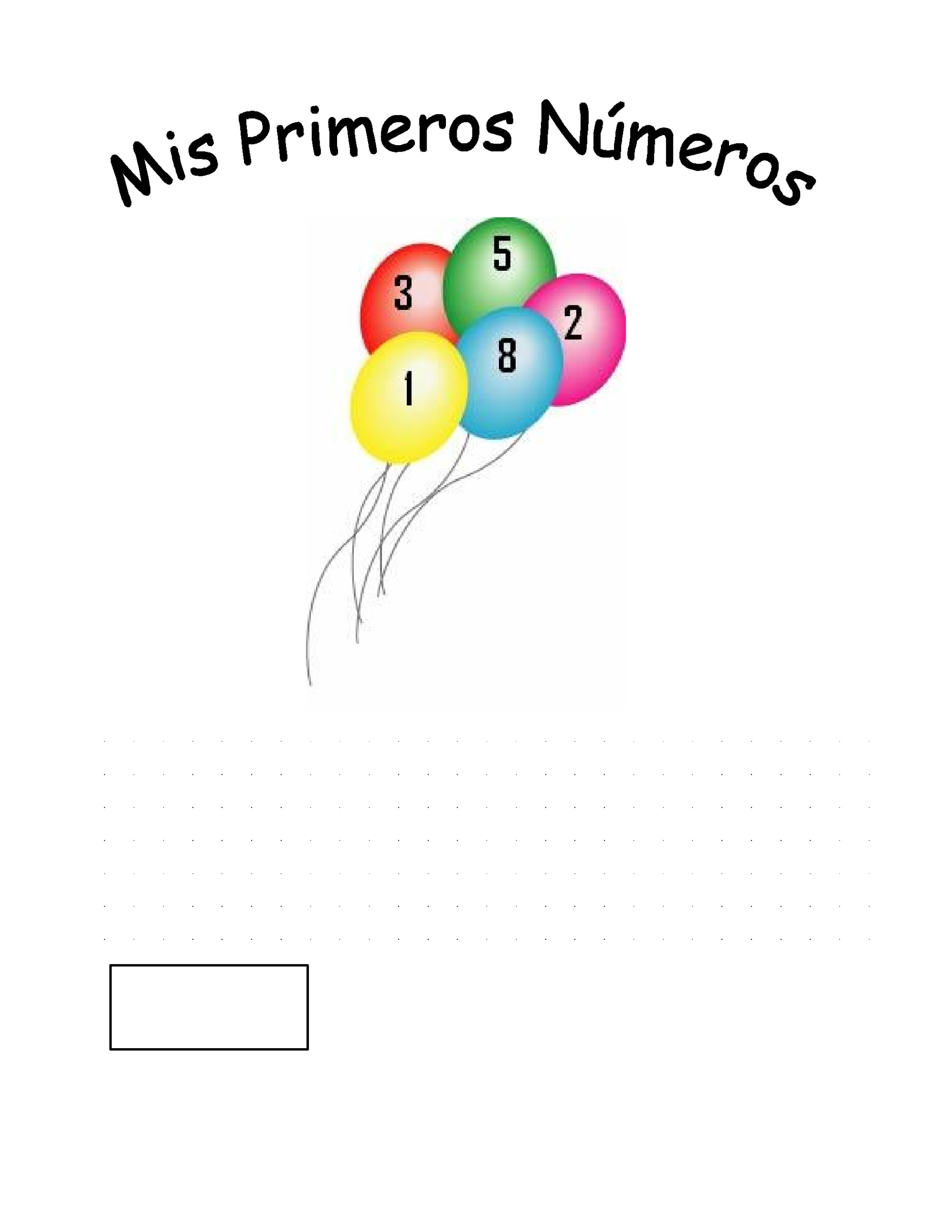 Nombre:Kínder:        1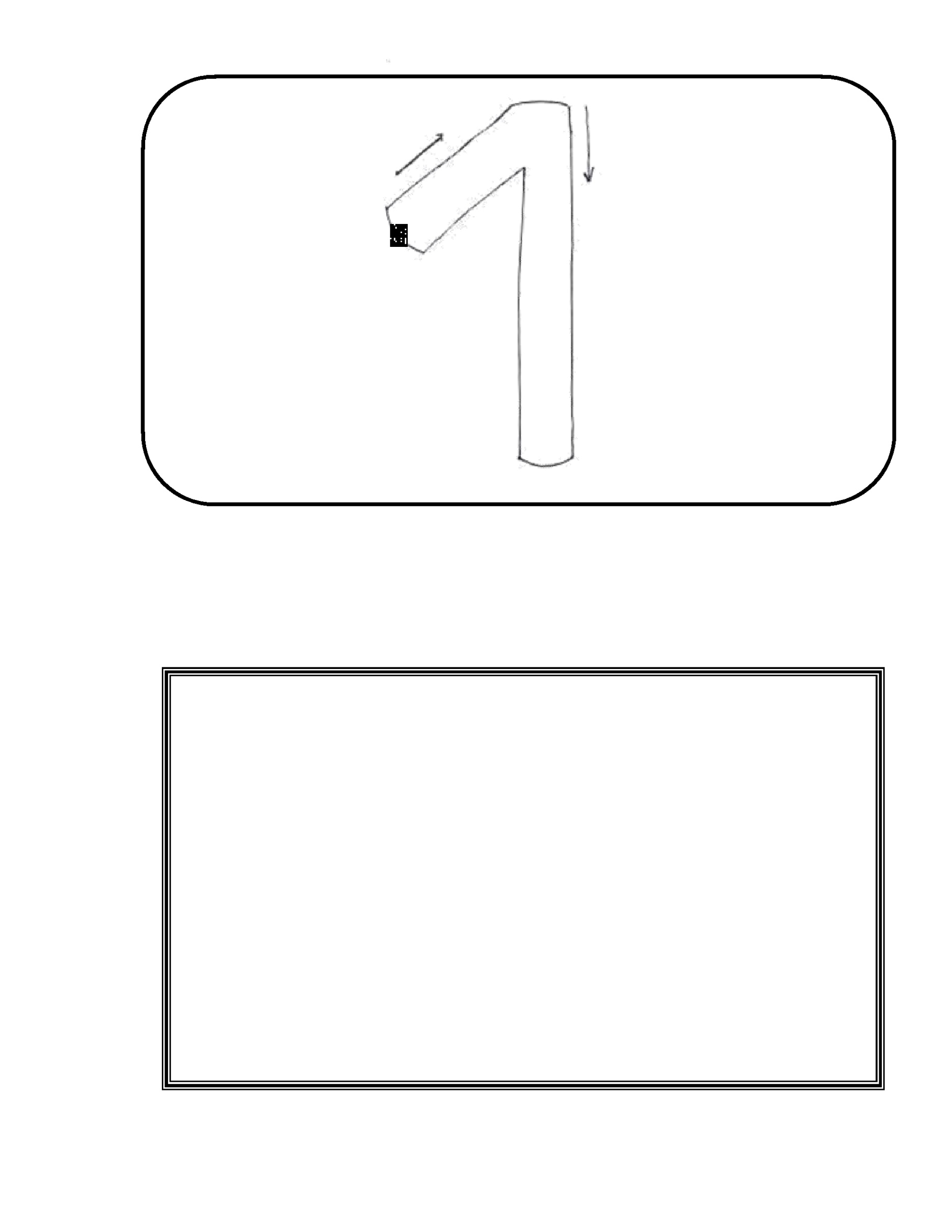 unoDibuje 1(un) elemento:2Repase con el dedo índice 3 veces el número 1: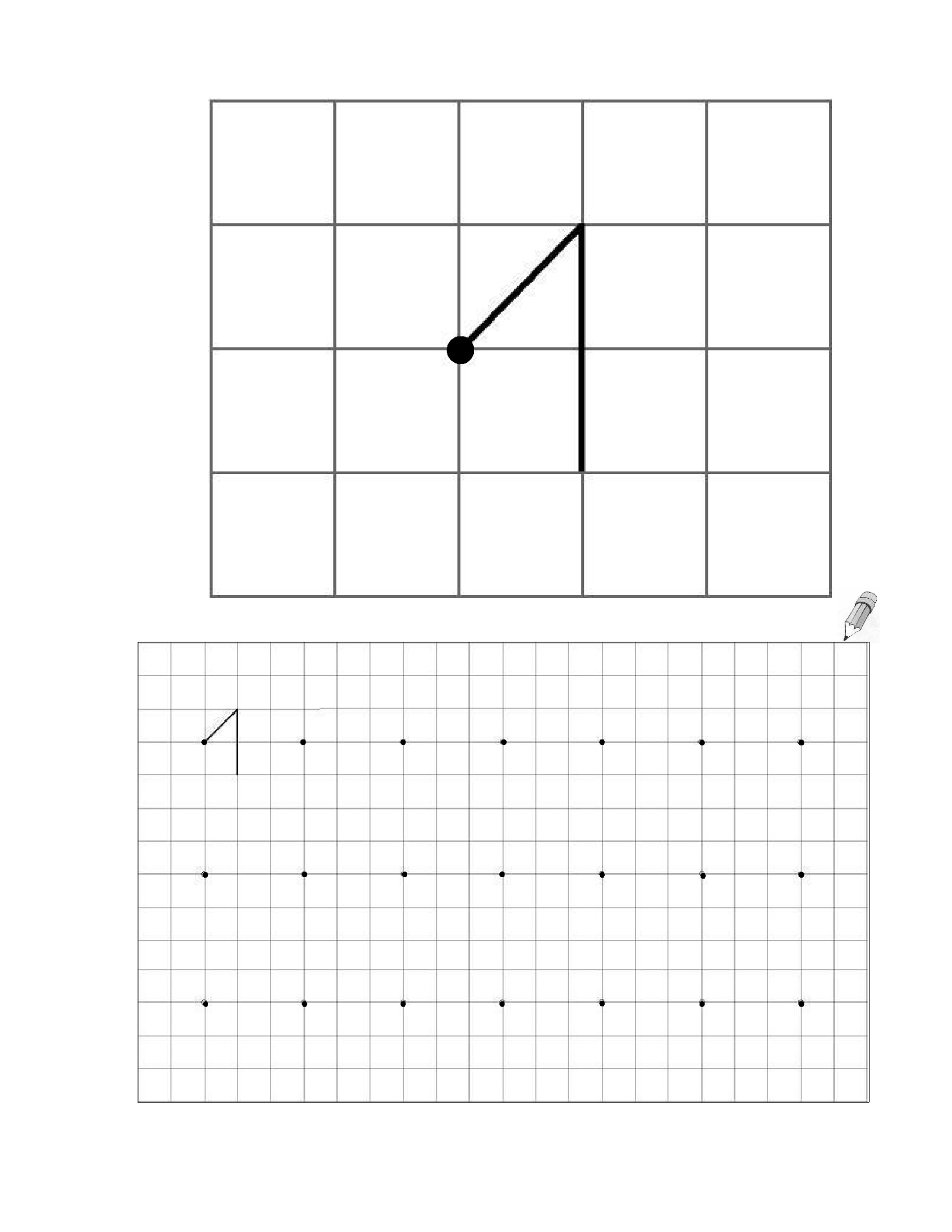 Ahora escríbalo.3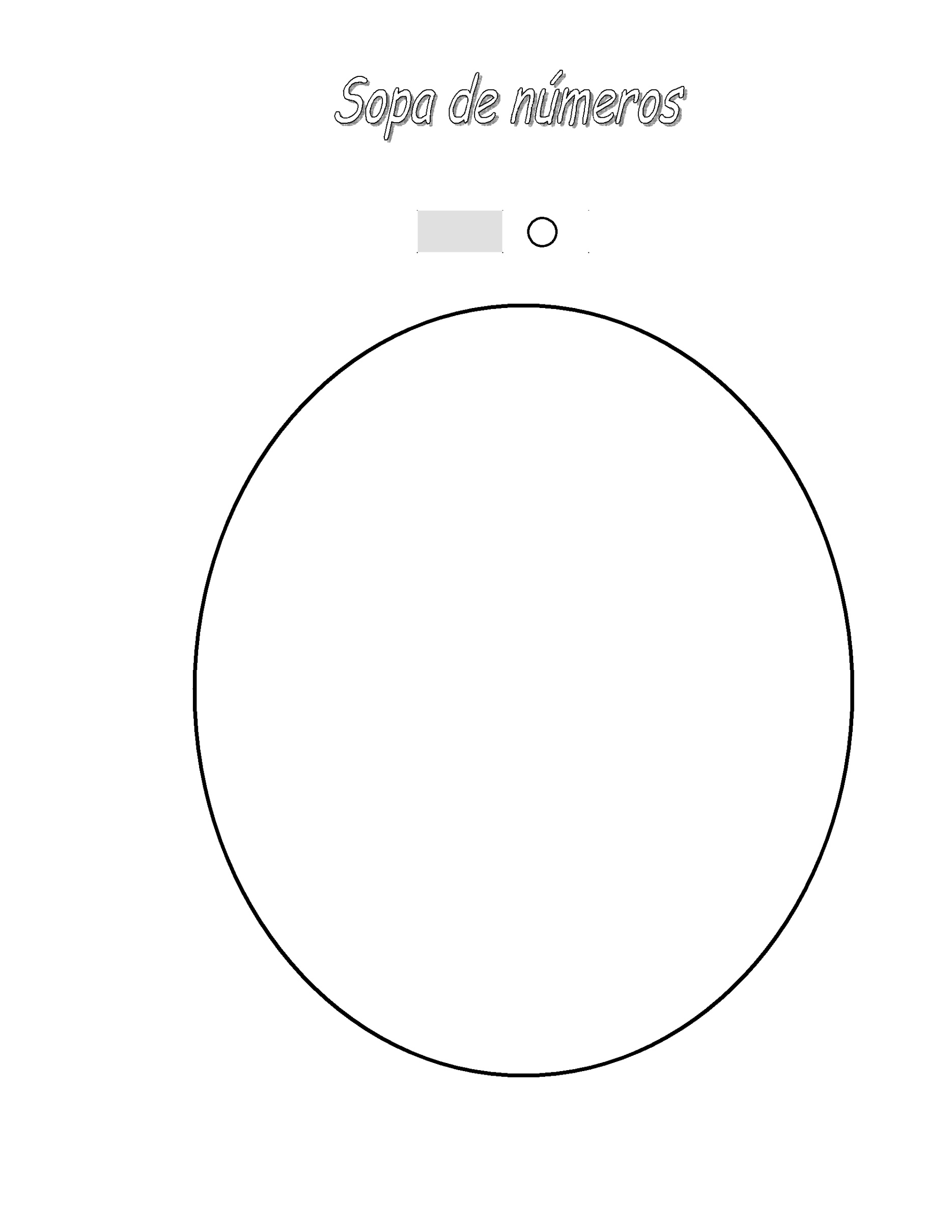 Encierre en un círculo azul los números 1:14Marque con una cruz todos los  conjuntos que tienen 1 verdura: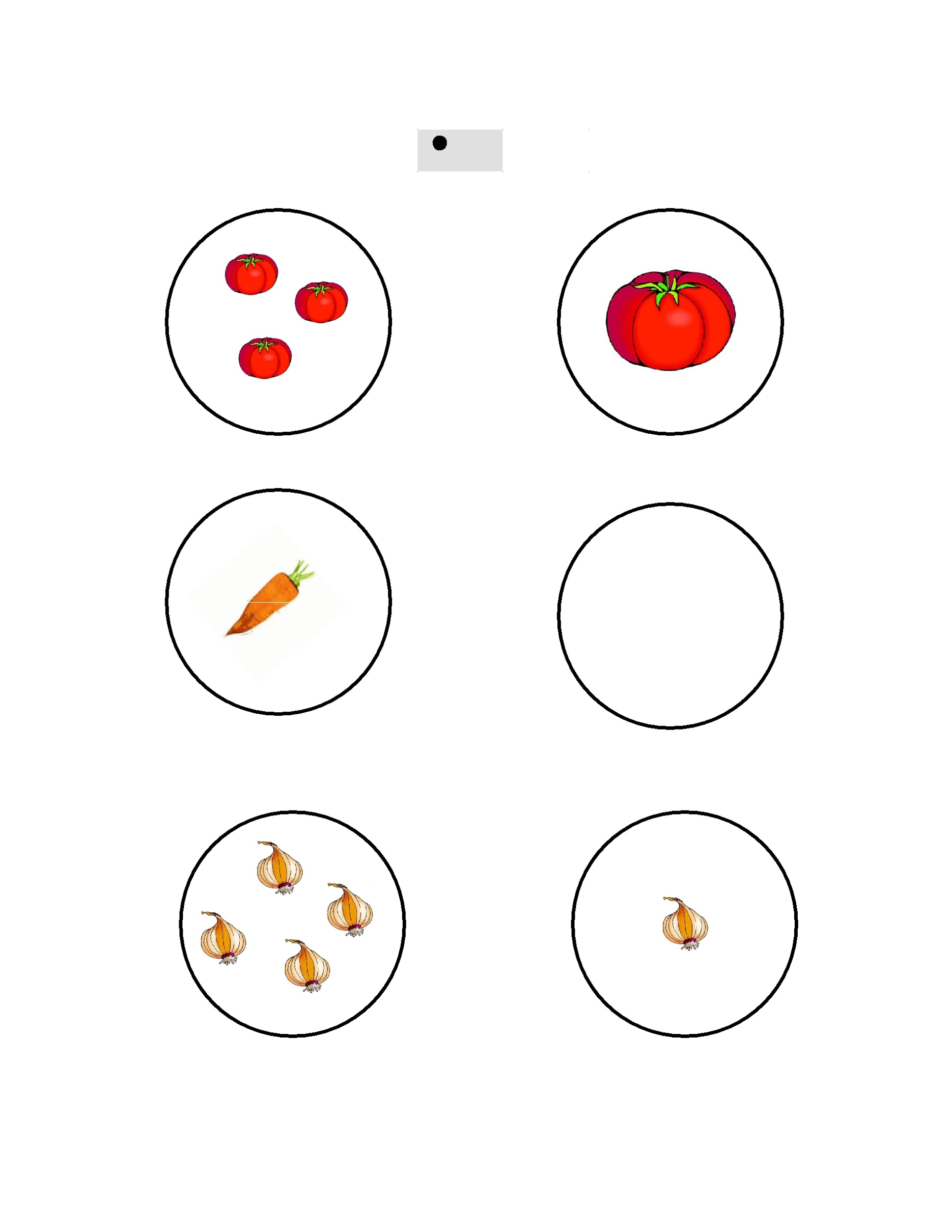 X5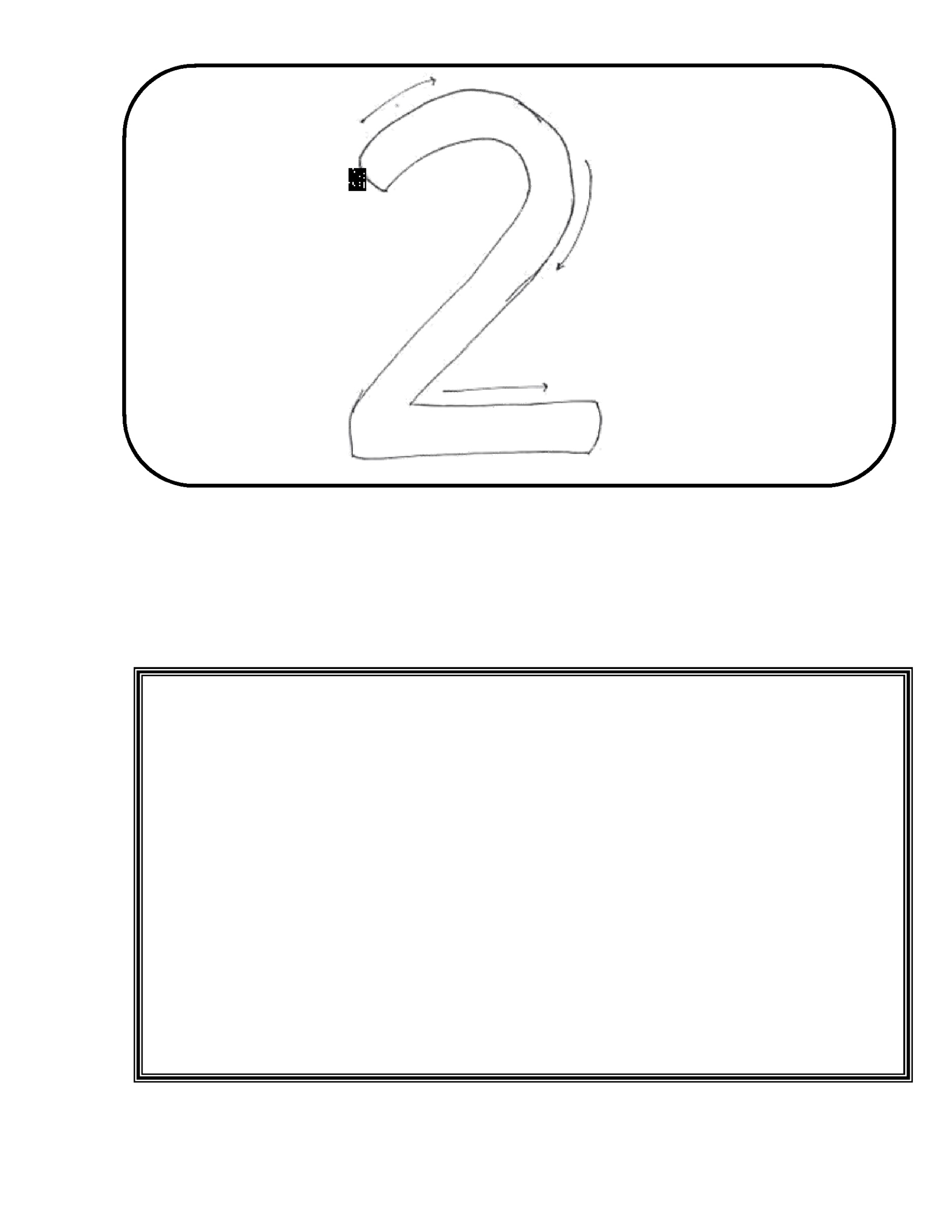 dosDibuje 2  (dos) elementos© Fundación Astoreca  Versión preliminar Programa matemática  Nivel Kinder  20086Repase con el dedo índice 3 veces el número 2: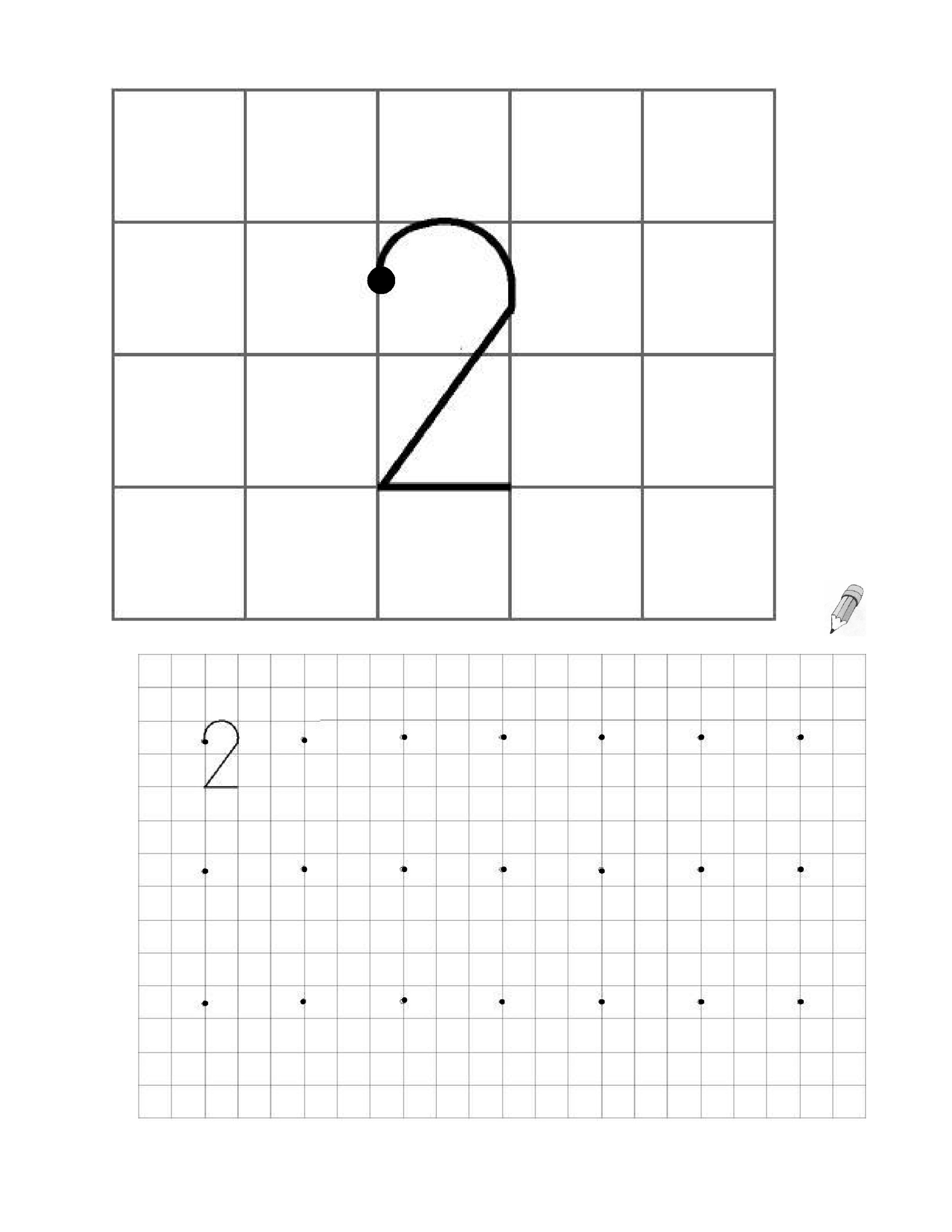 Ahora escríbalo.7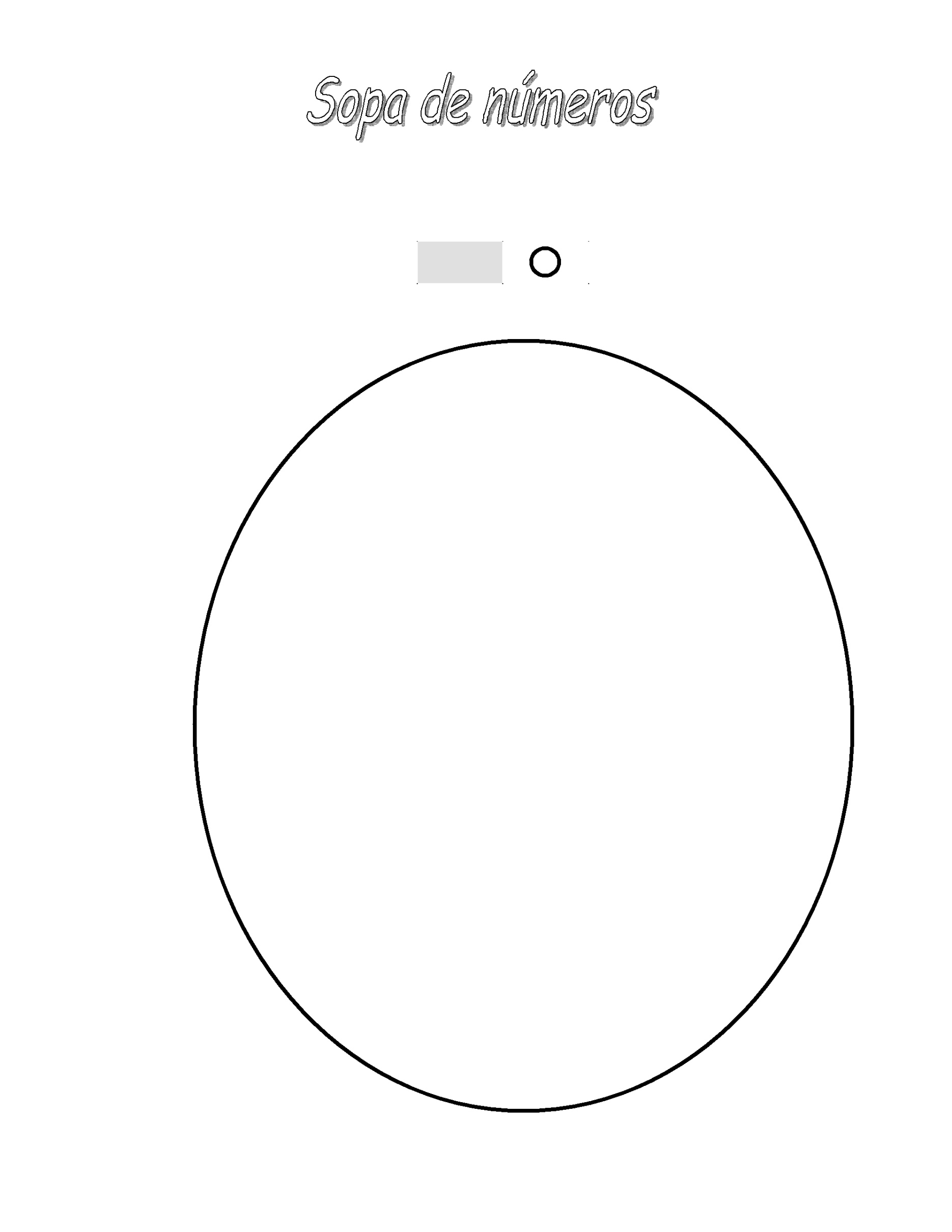 Marque con una cruz los números 2:28Una la cantidad de instrumentos que corresponde a cada número: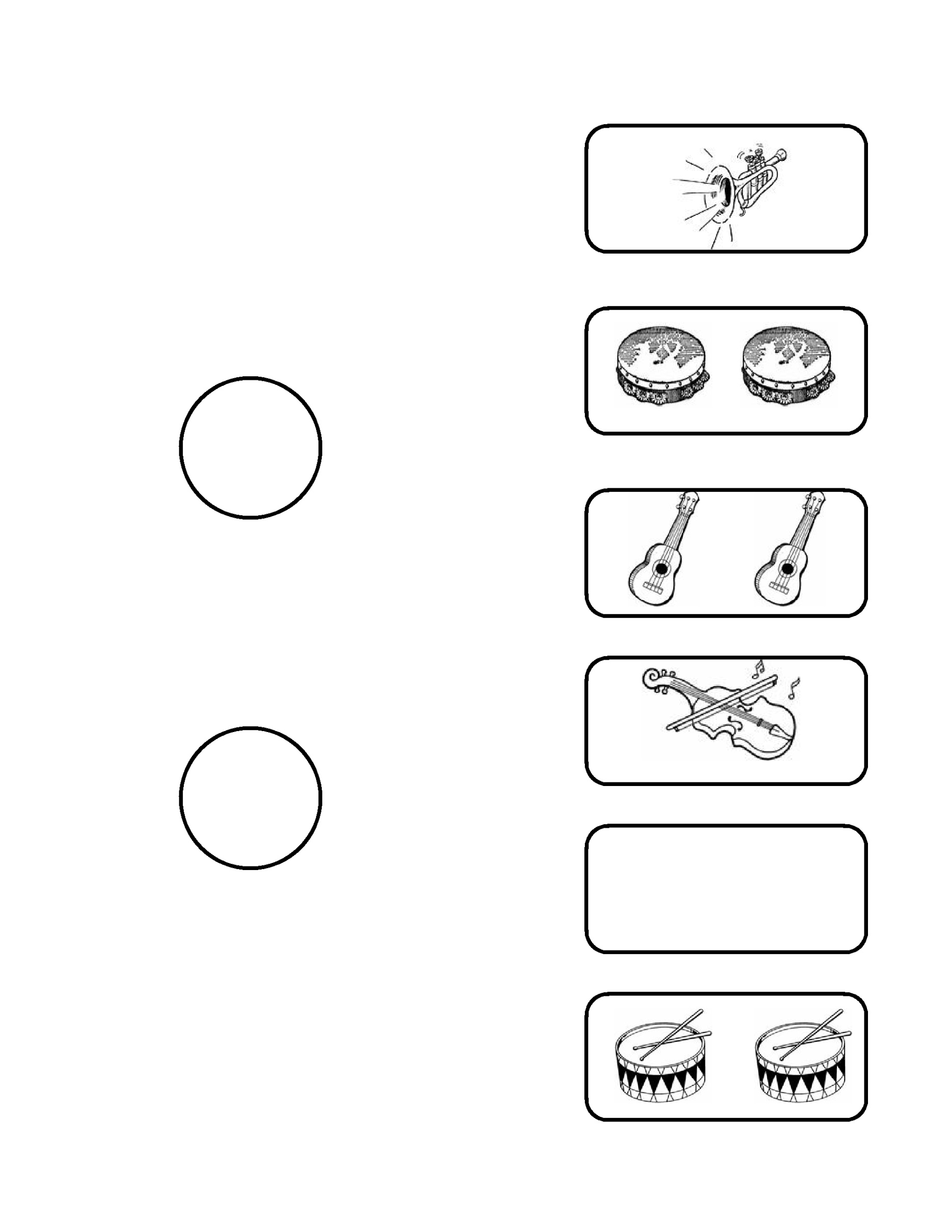 219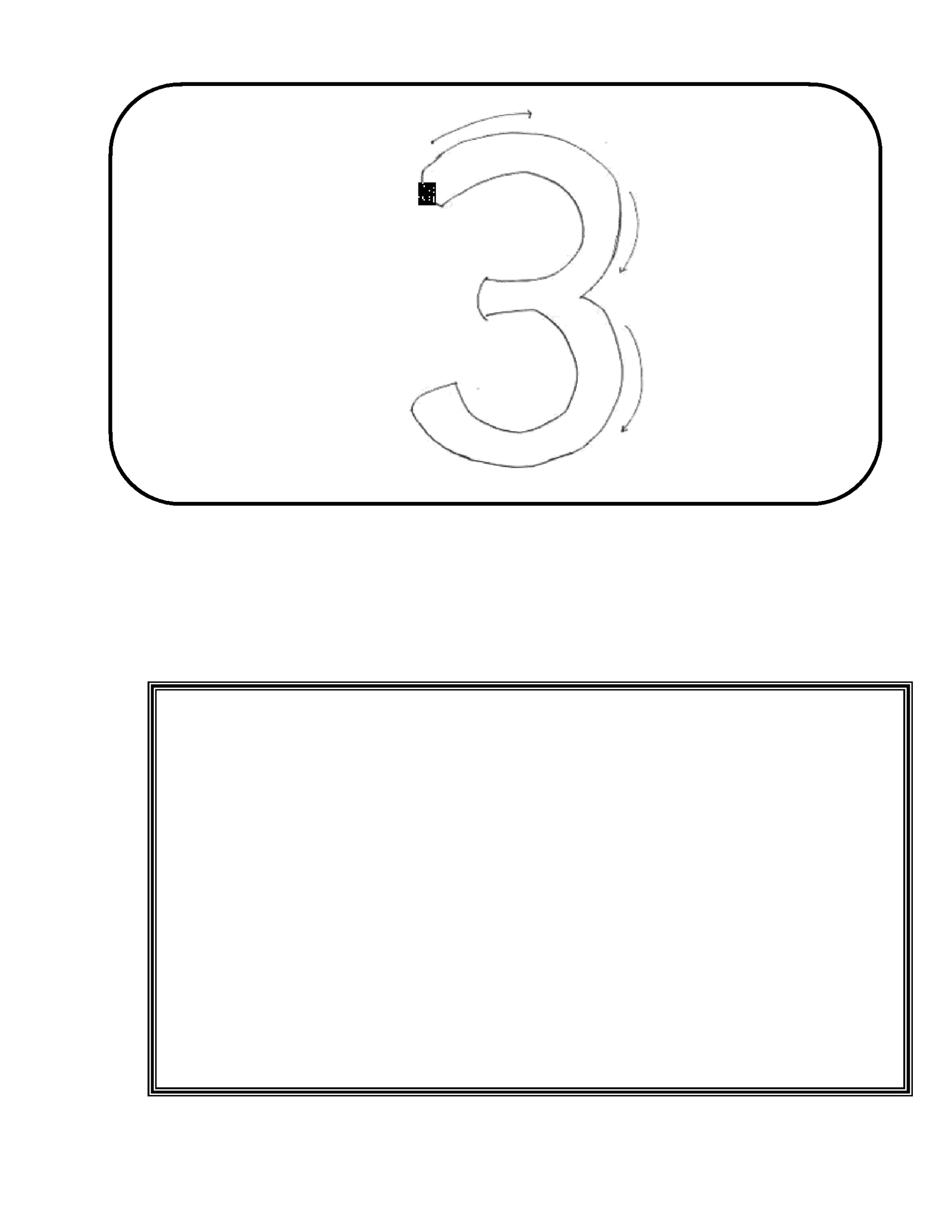 tresDibuje 3  (tres) objetos:1 0Repase con el dedo índice 3 veces el número 3: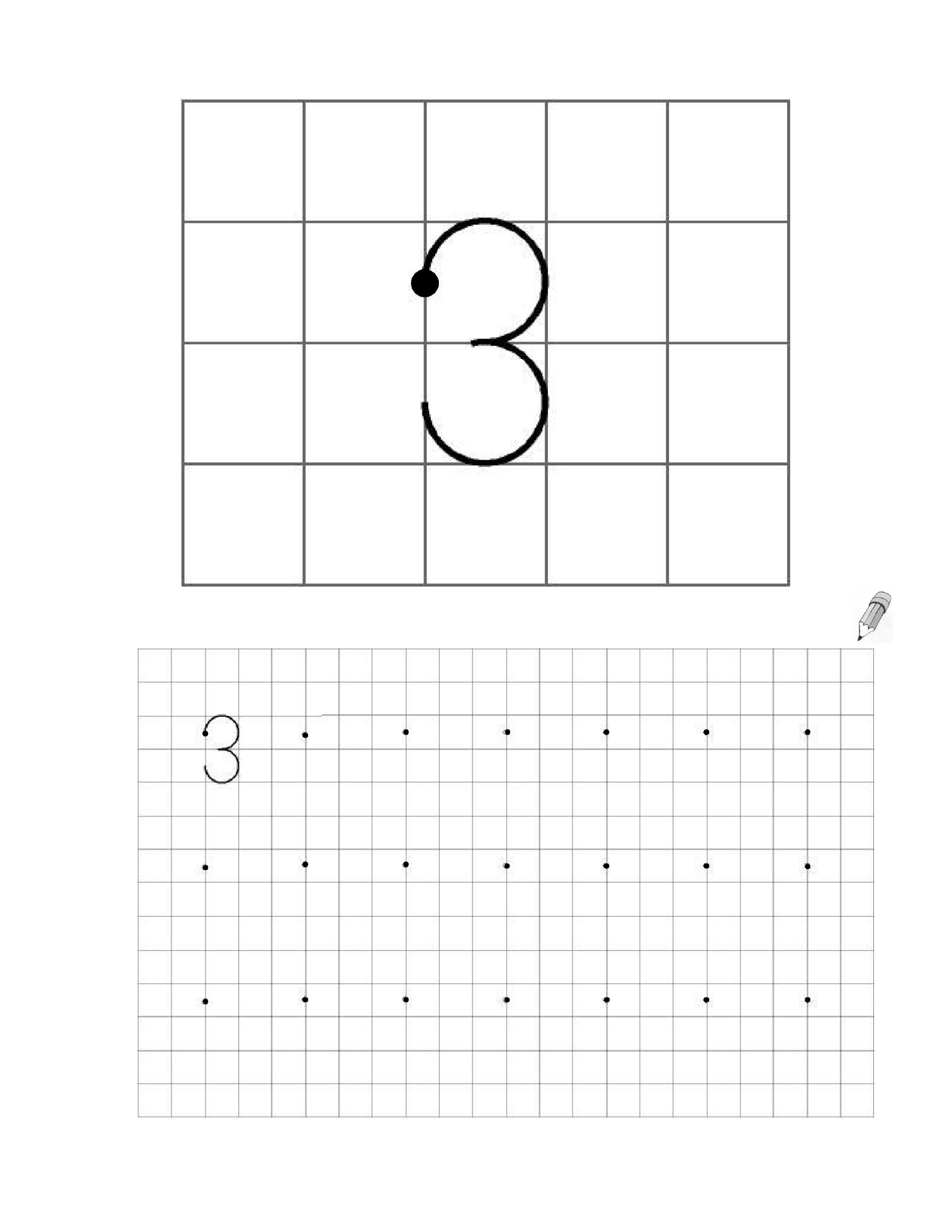 Ahora escríbalo.1 1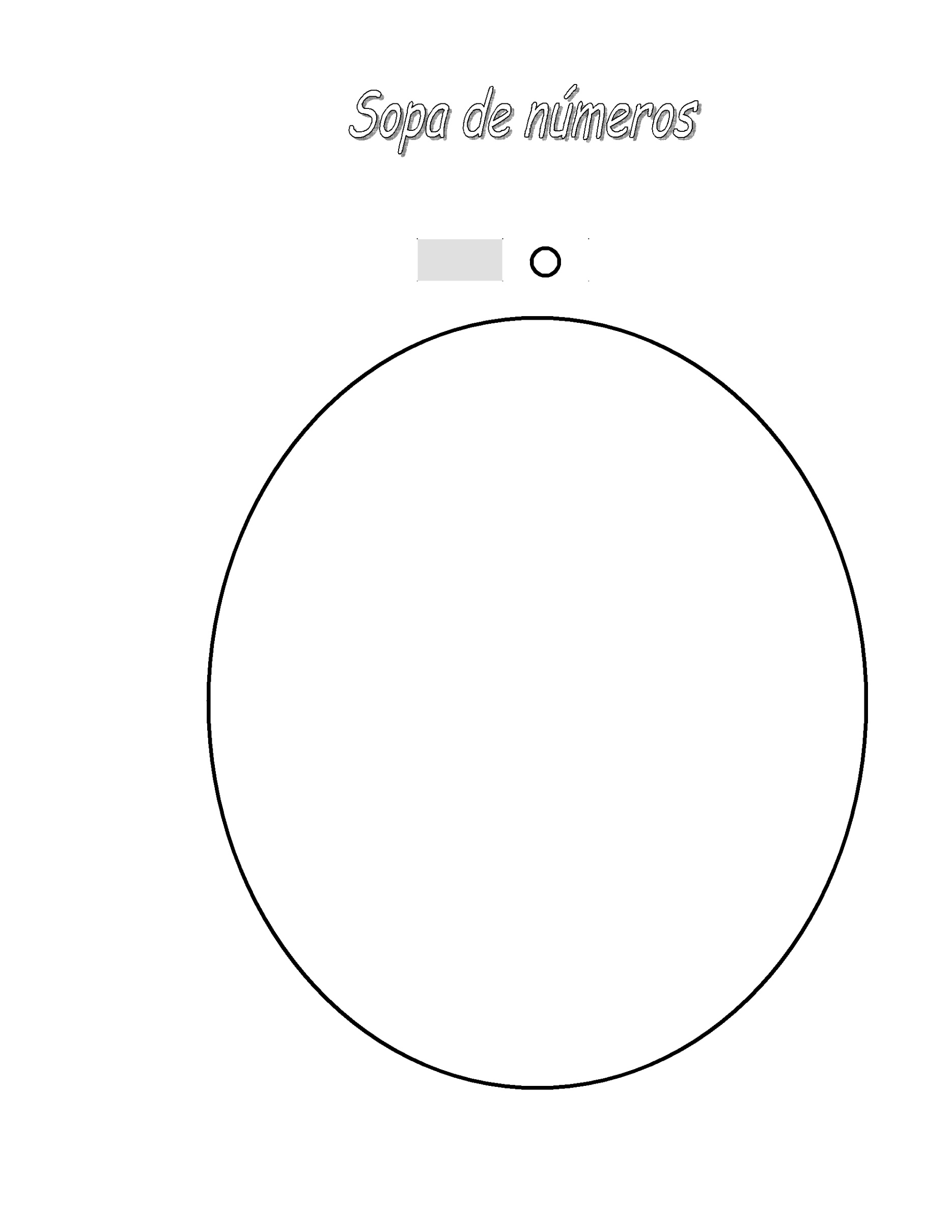 Encierre en un círculo rojo los números 3:31 2Marca con una cruz todos los conjuntos donde hay 3 (tres) medios de transporte: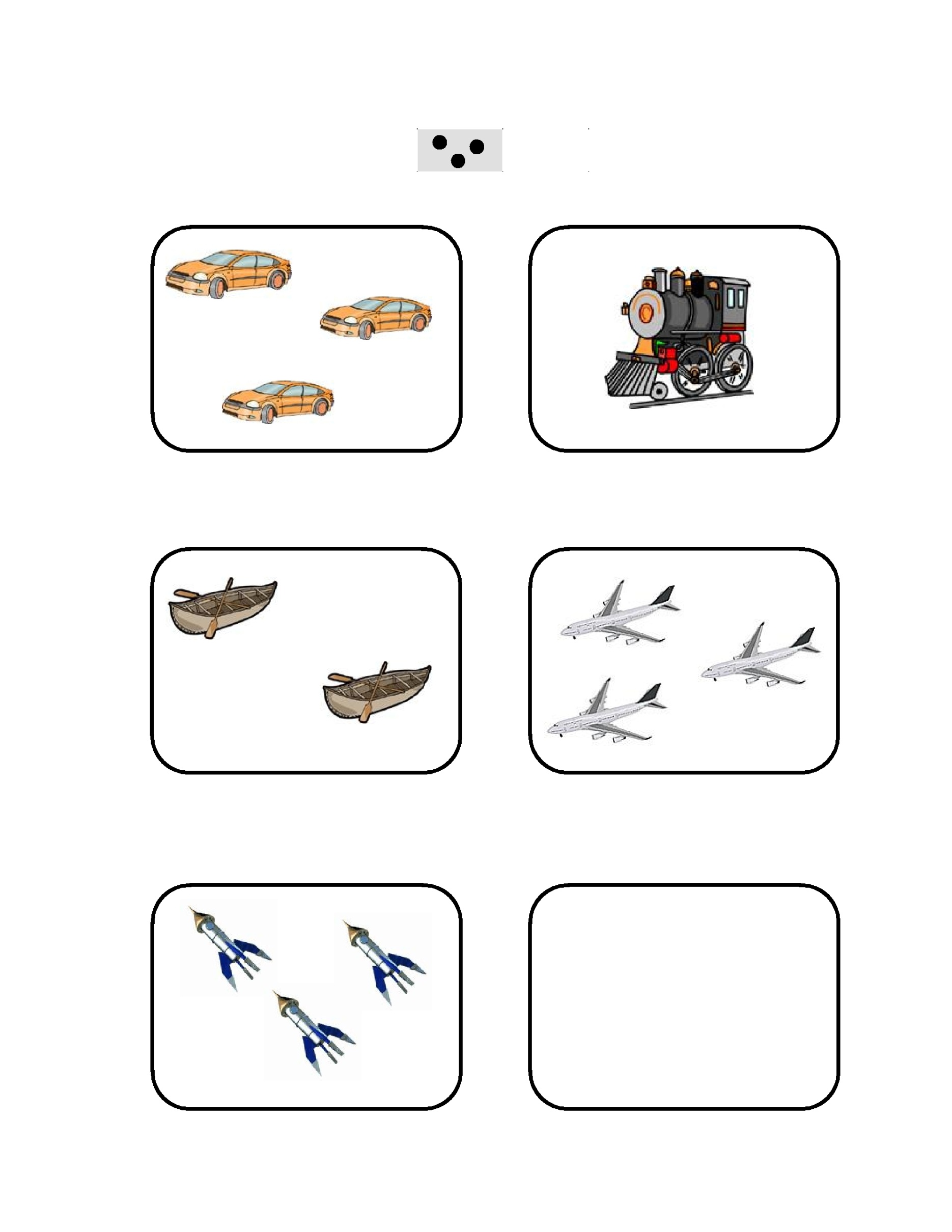 X1 3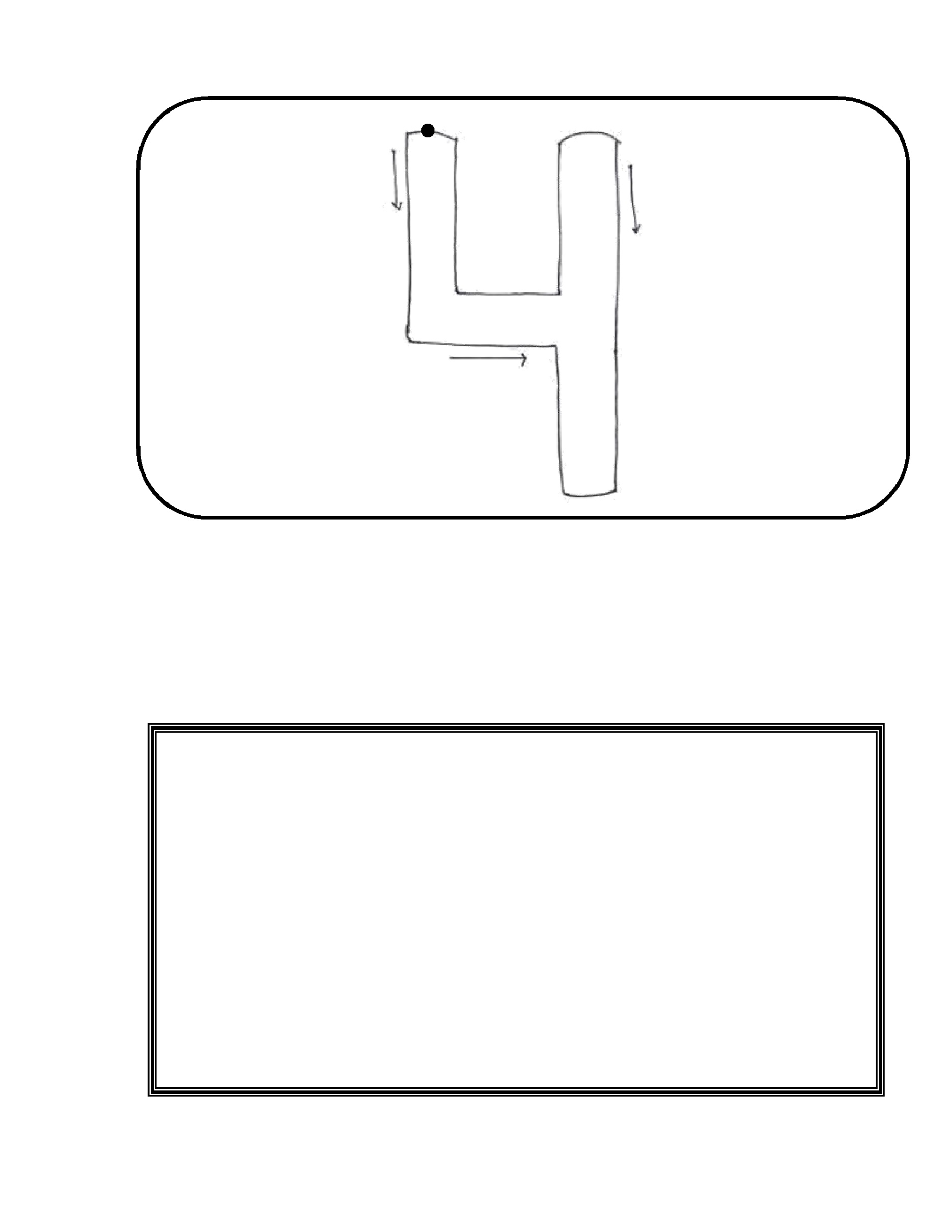 cuatroDibuje 4  (cuatro) objetos:1 4Repase con el dedo índice 3 veces el número 4: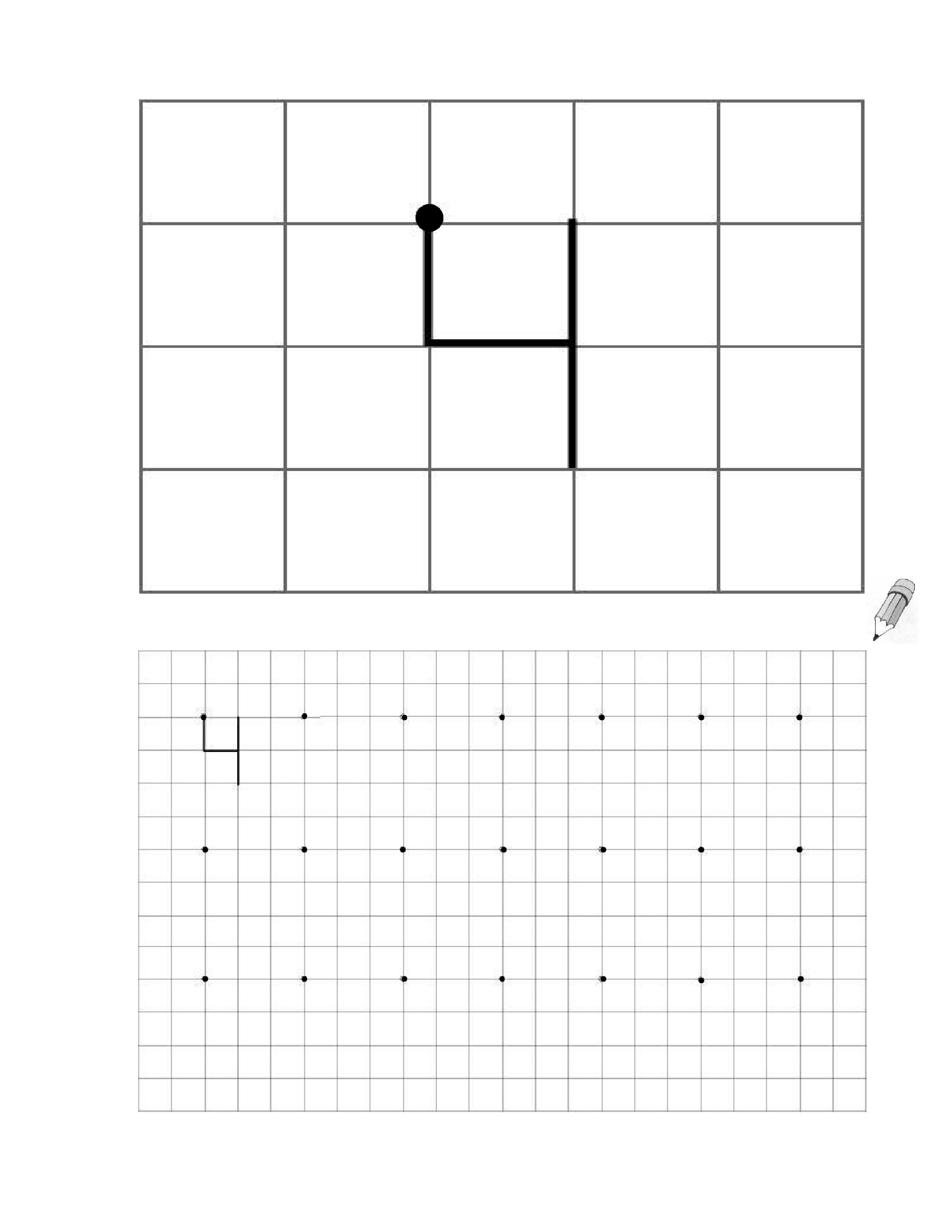 Ahora escríbalo.1 5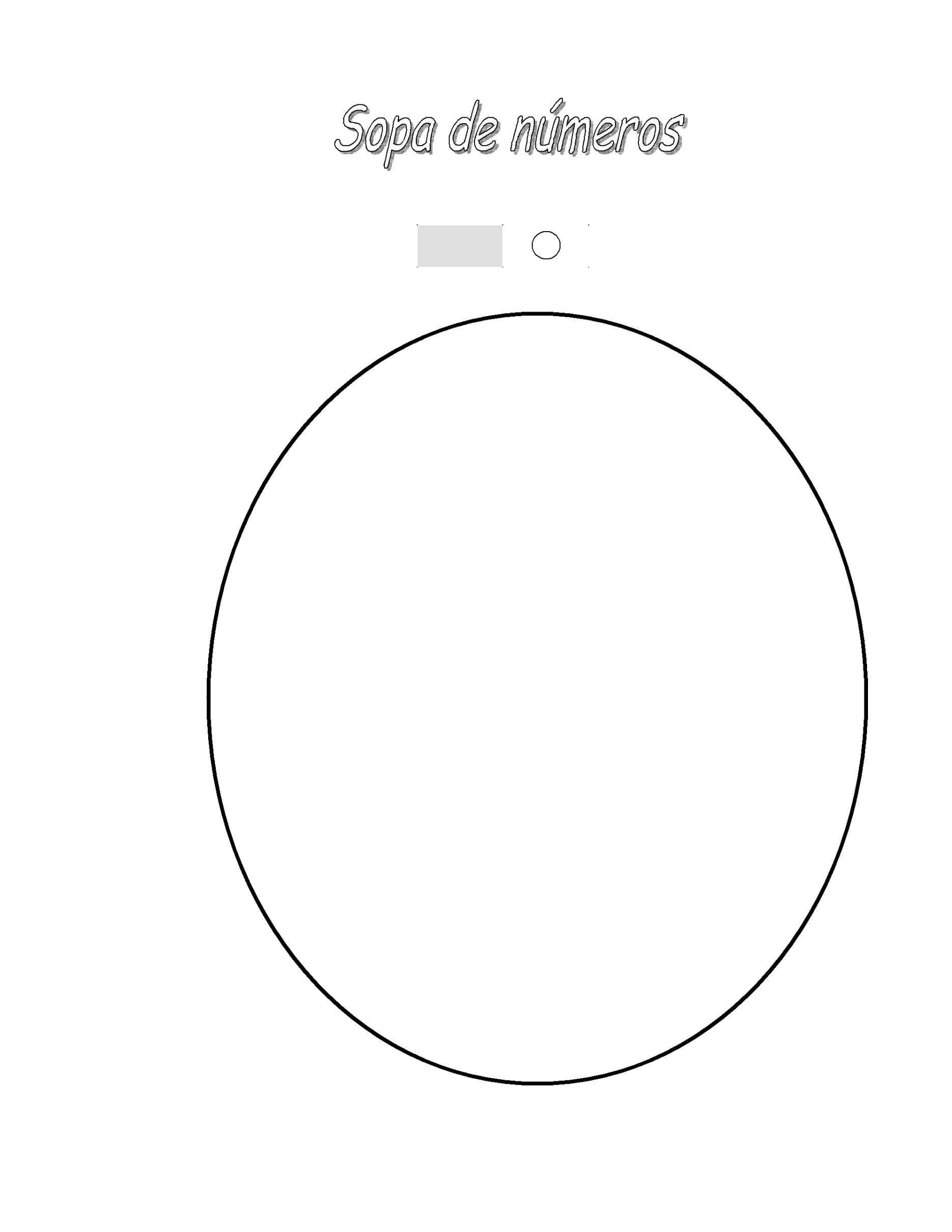 Subraye los números 4:41 6Escribe en número que corresponde a la cantidad de animales que hay en cada conjunto: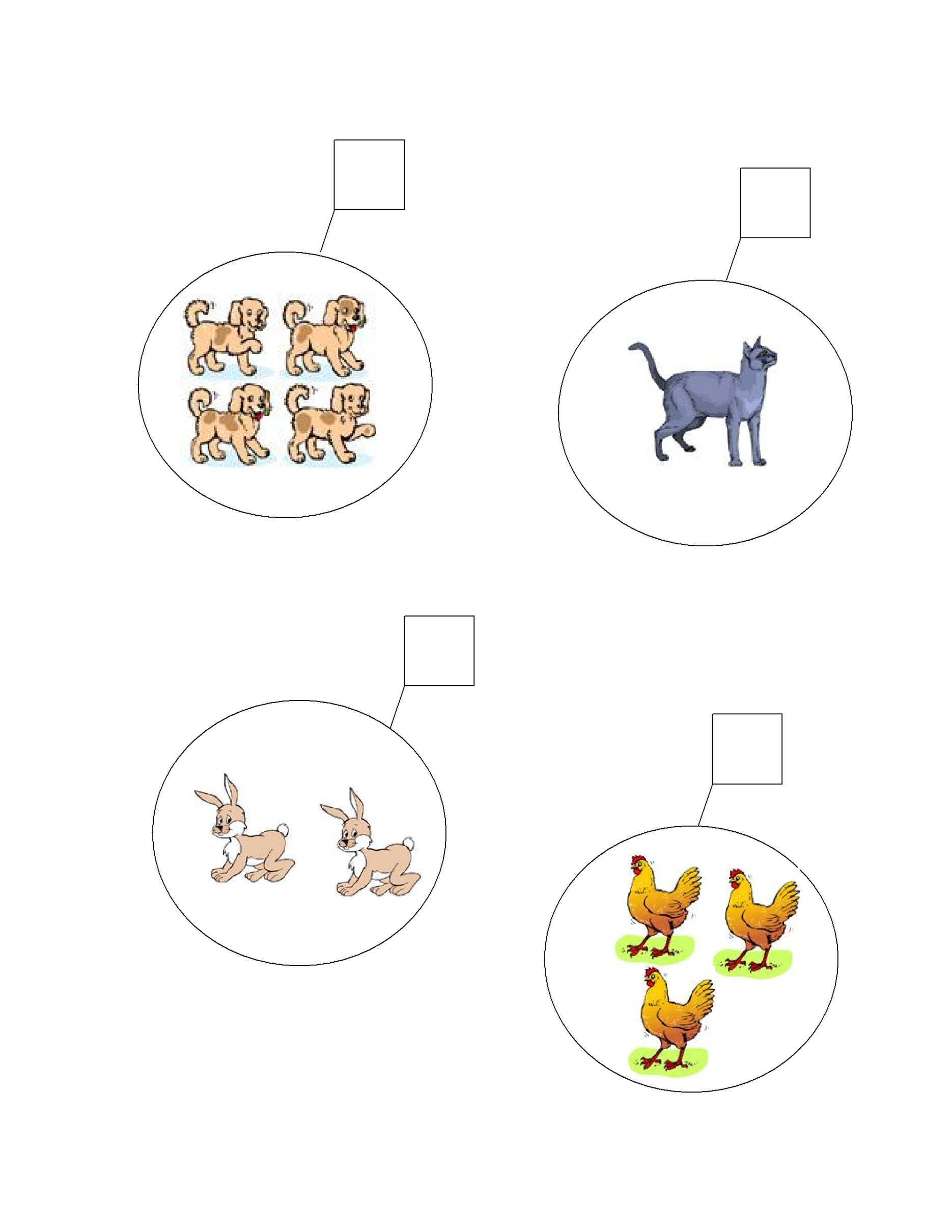 1 7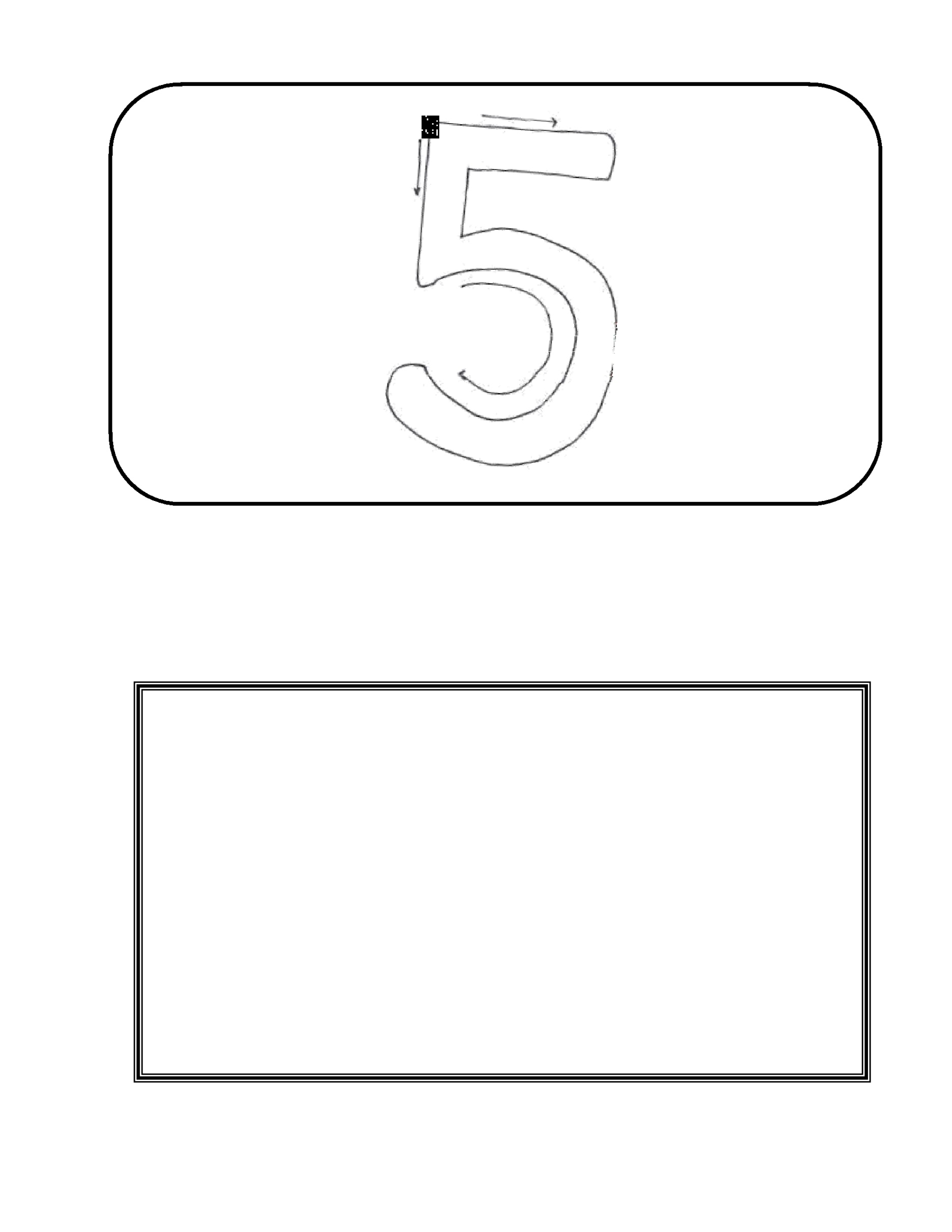 cincoDibuje 5  (cinco) objetos:1 8Repase con el dedo índice 3 veces el número 5: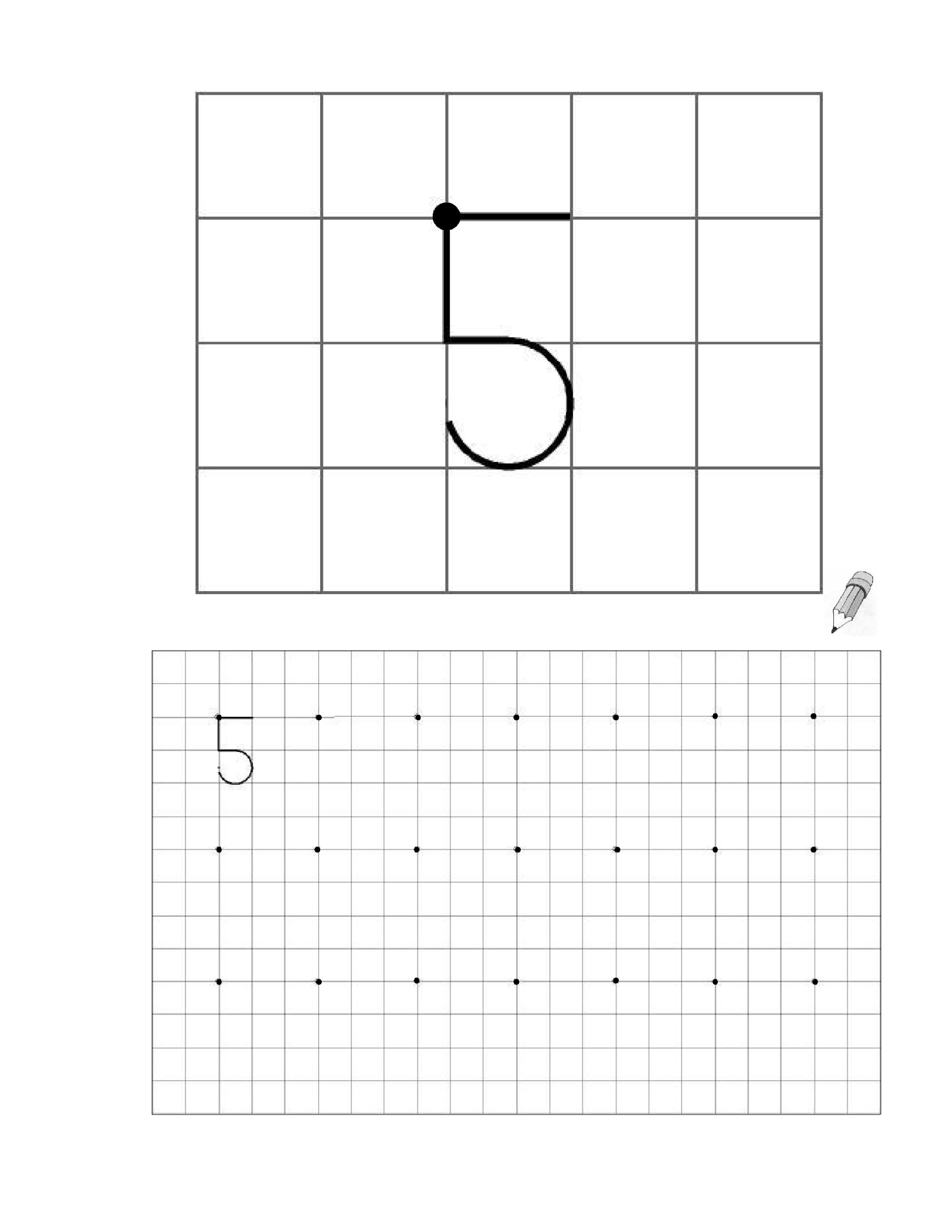 Ahora escríbalo.1 9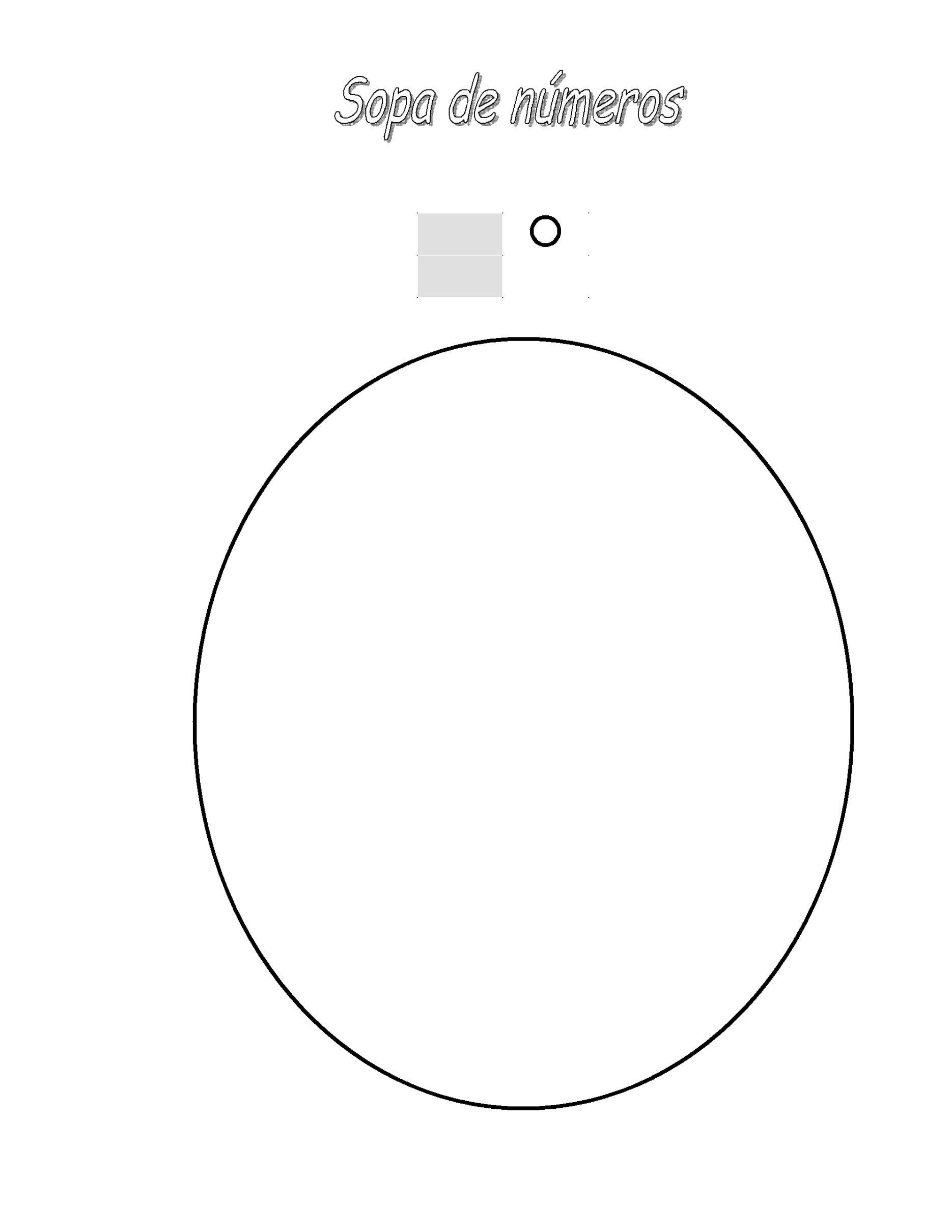 20Escribe el número que corresponde a la cantidad de frutas que hay en cada conjunto: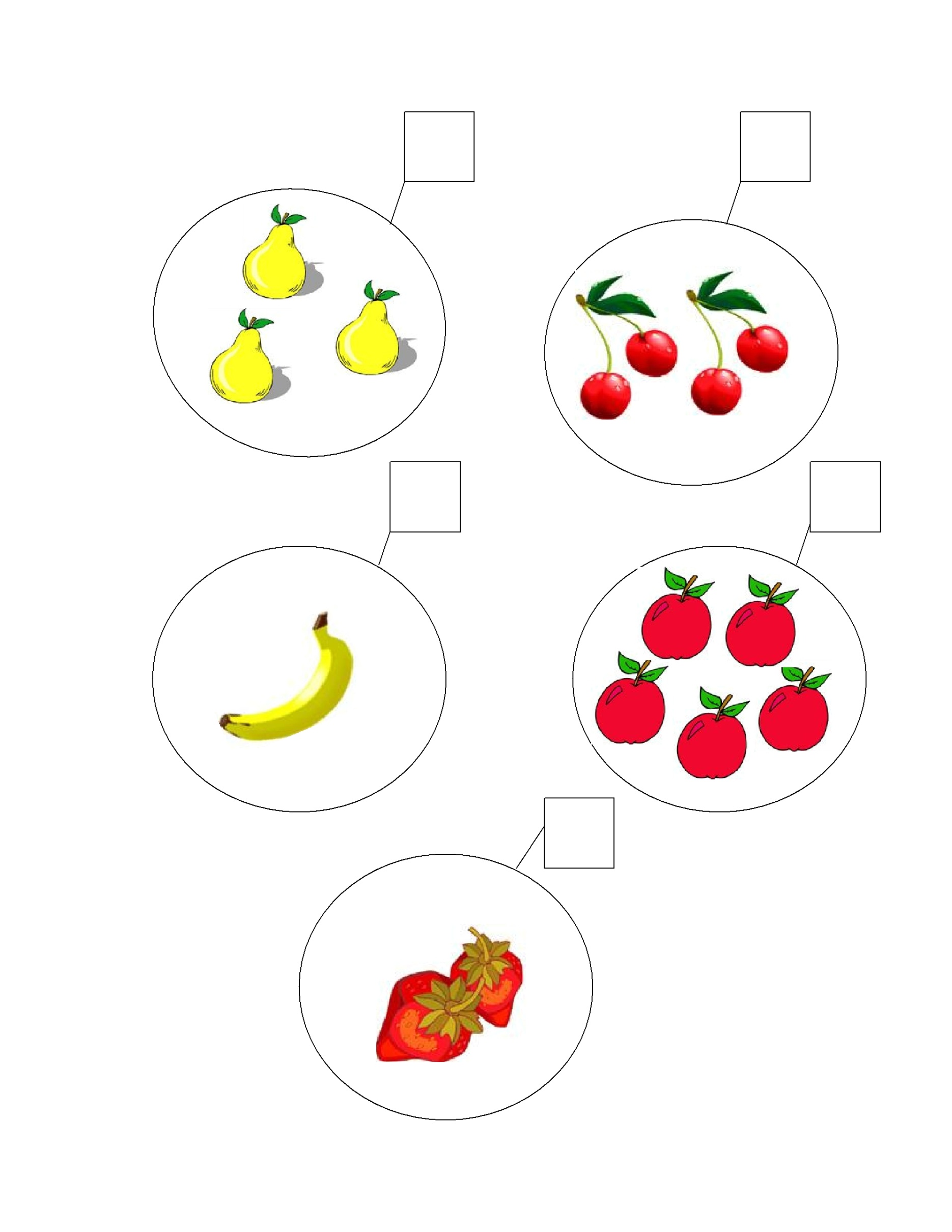 21Une con una línea el número con su correspondiente cantidad de insectos.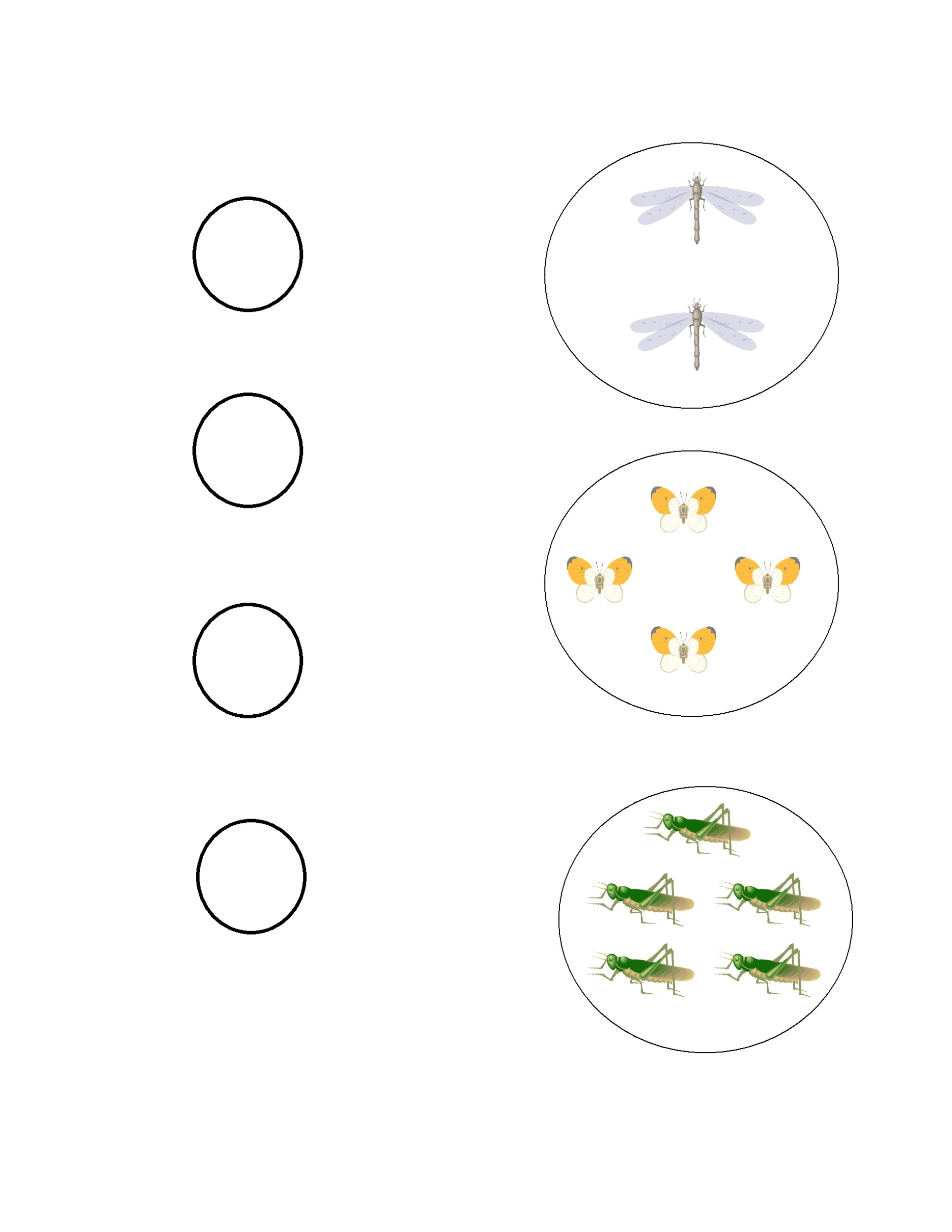 542322Escribamos  los números del  1 al   5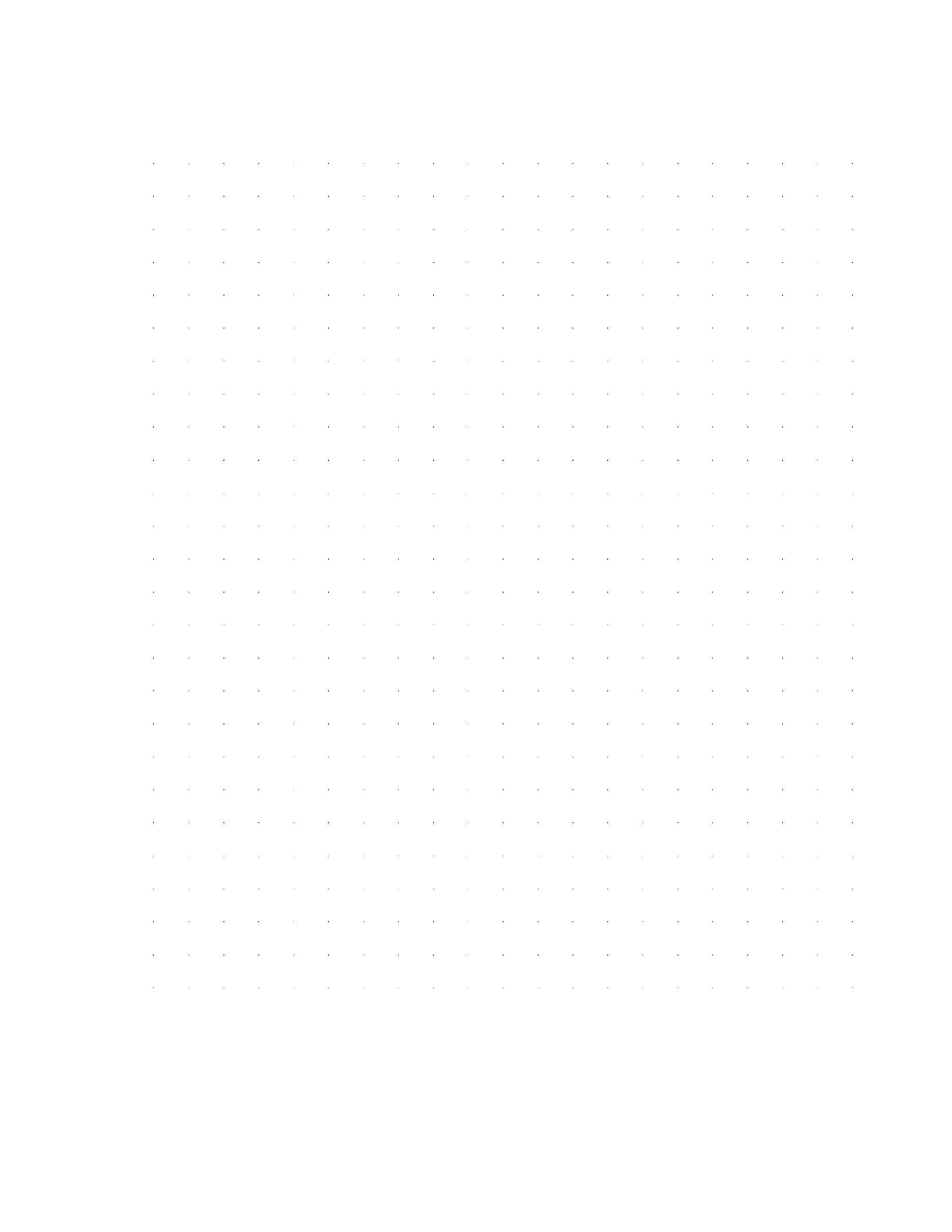 23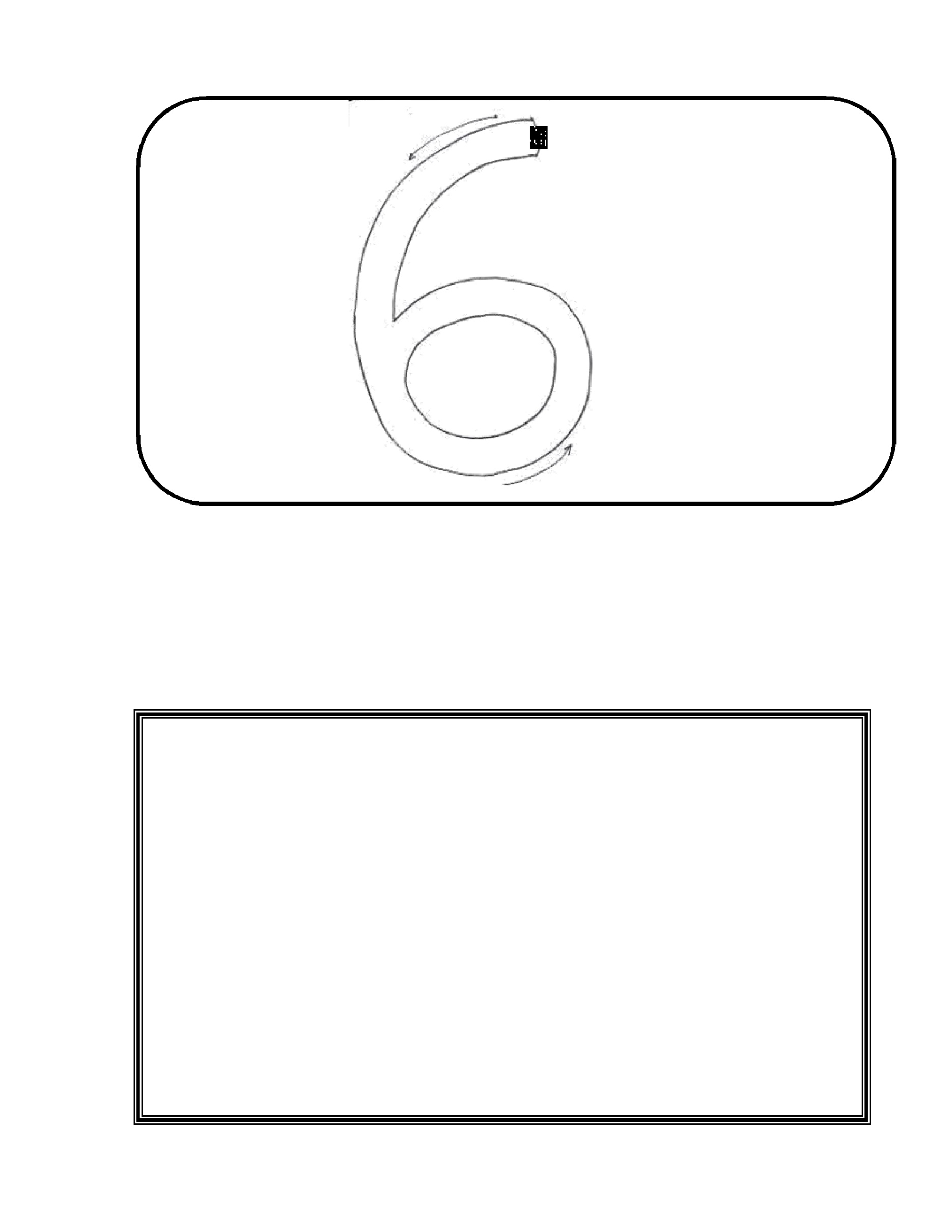 seisDibuje 6  (seis) objetos:24Repase con el dedo índice 3 veces el 6: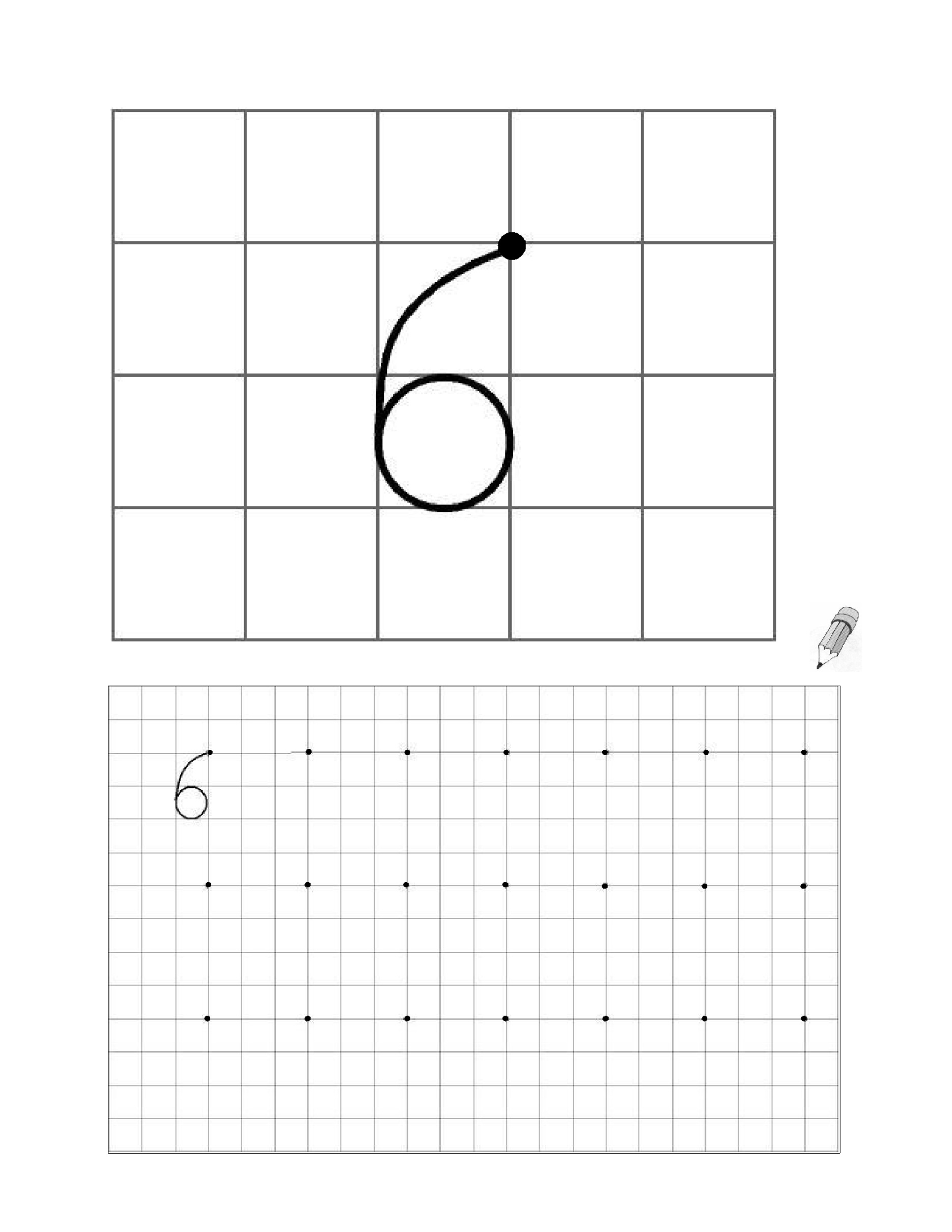 Ahora escríbalo.25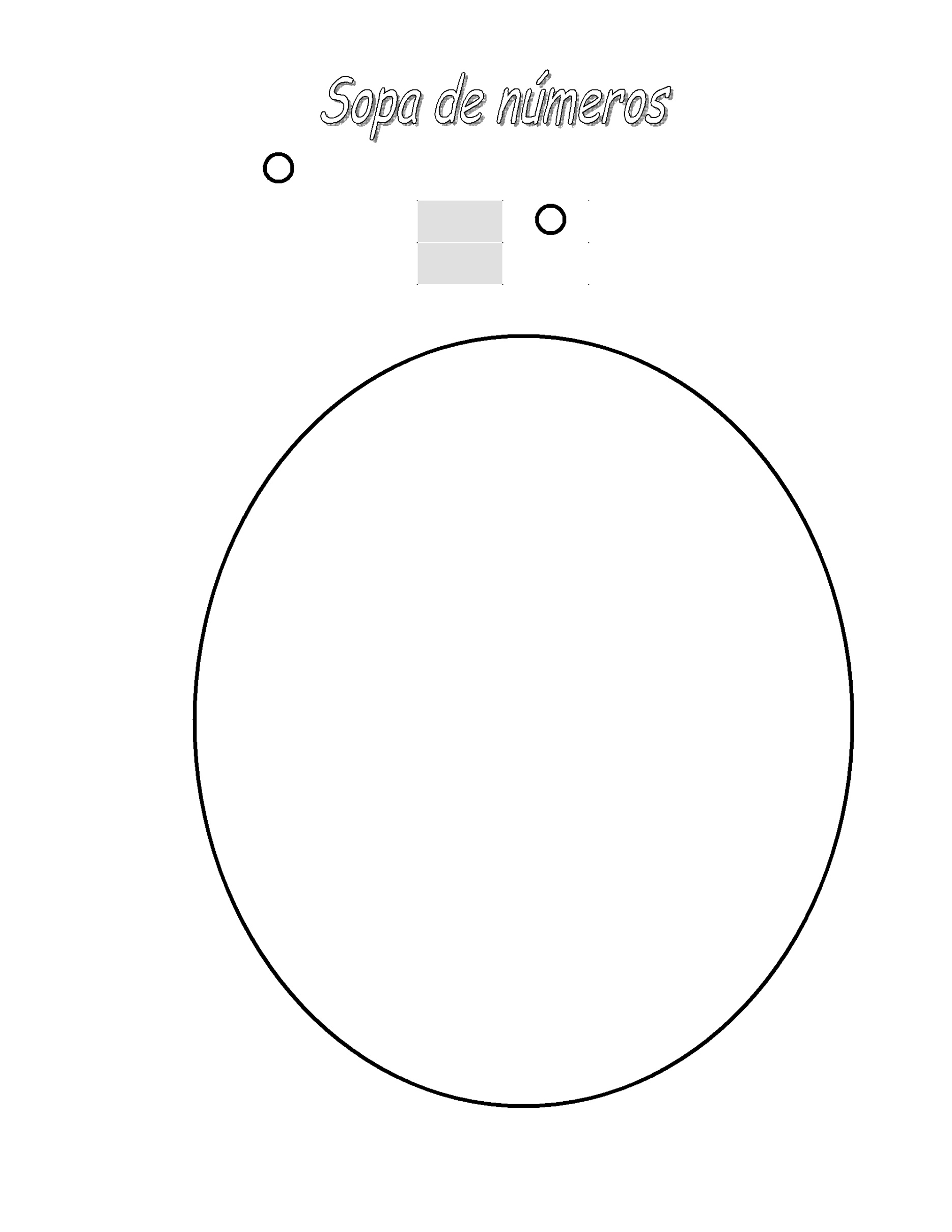 26Cuenta los peces y  escribe el número.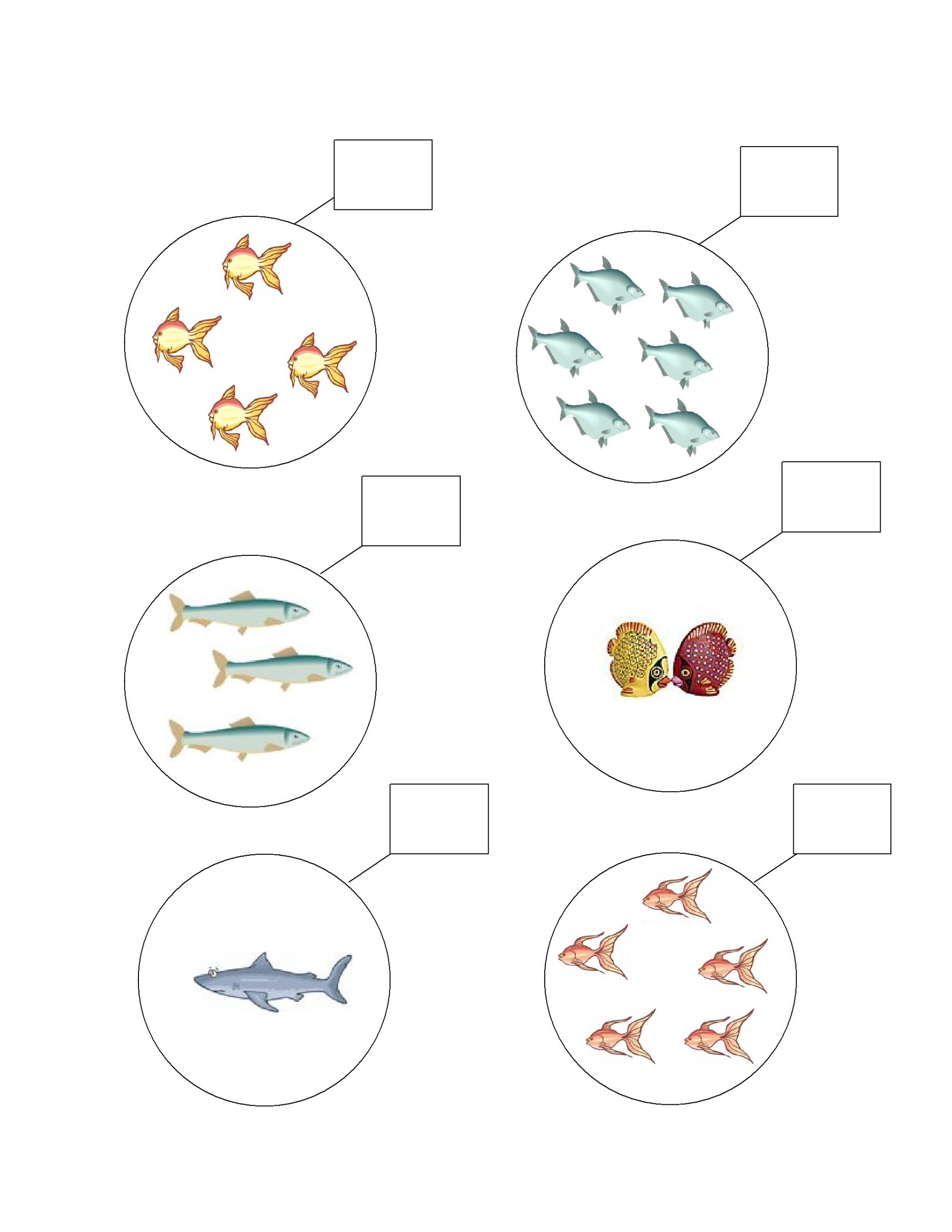 27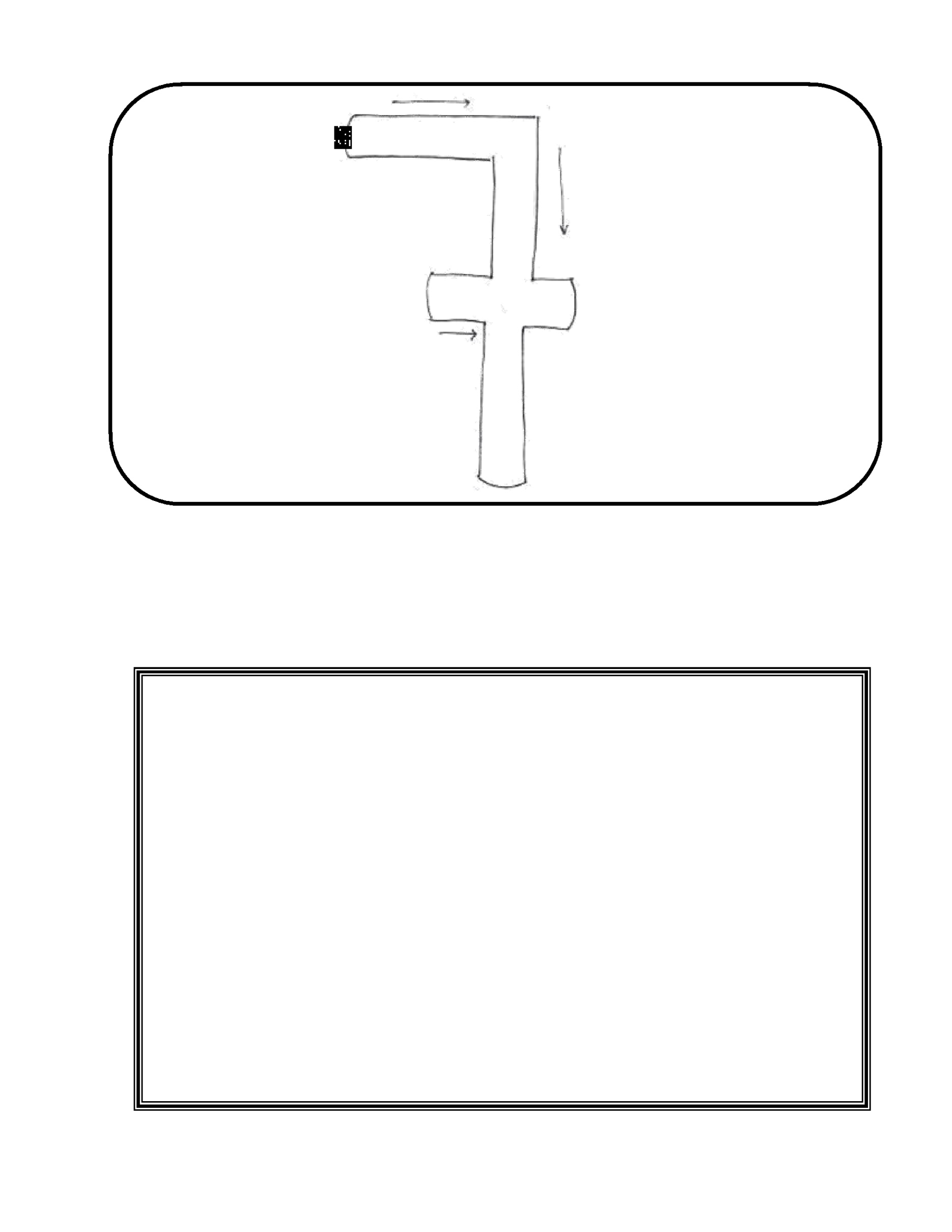 sieteDibuje 7  (siete) objetos:28Repase con el dedo índice 3 veces el número 7: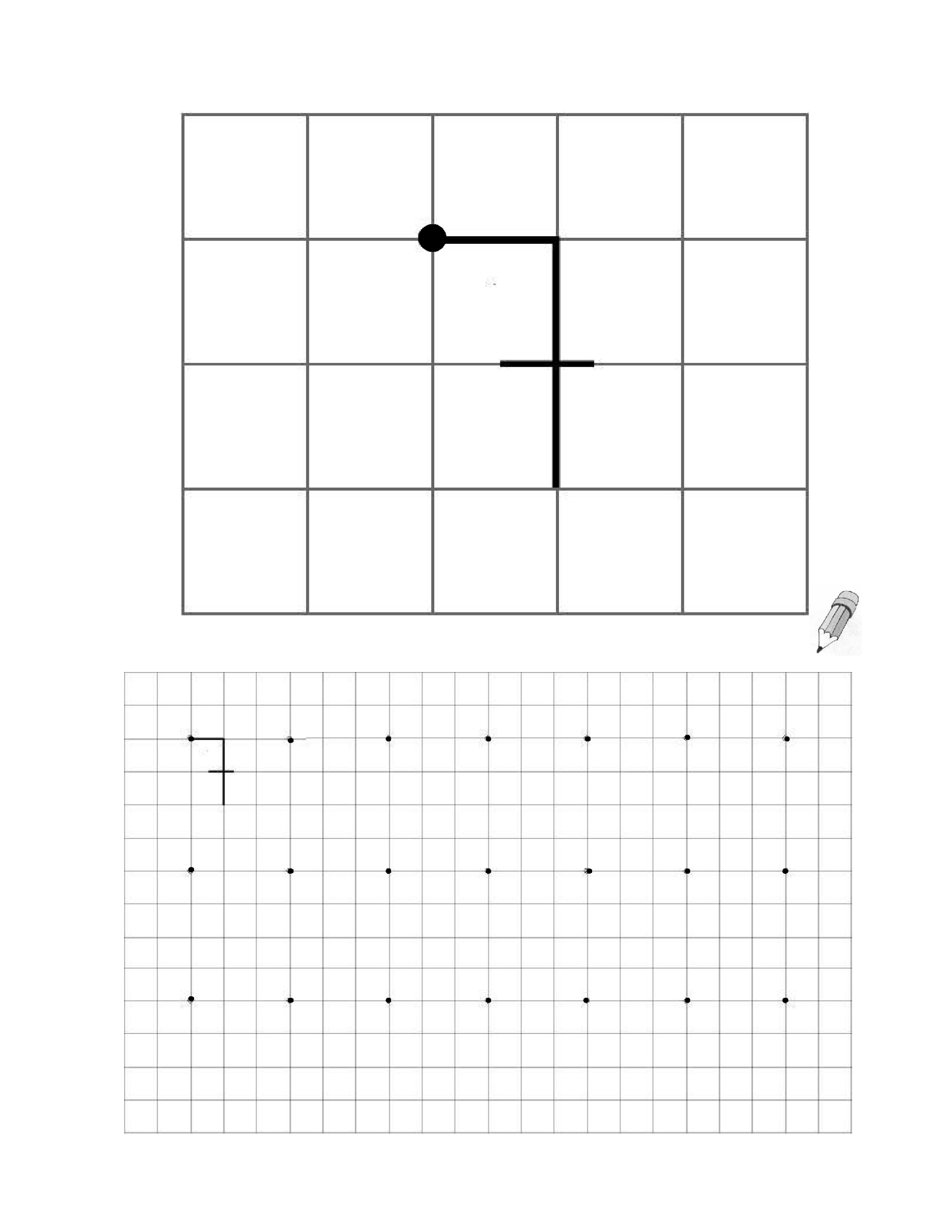 Ahora escríbalo.29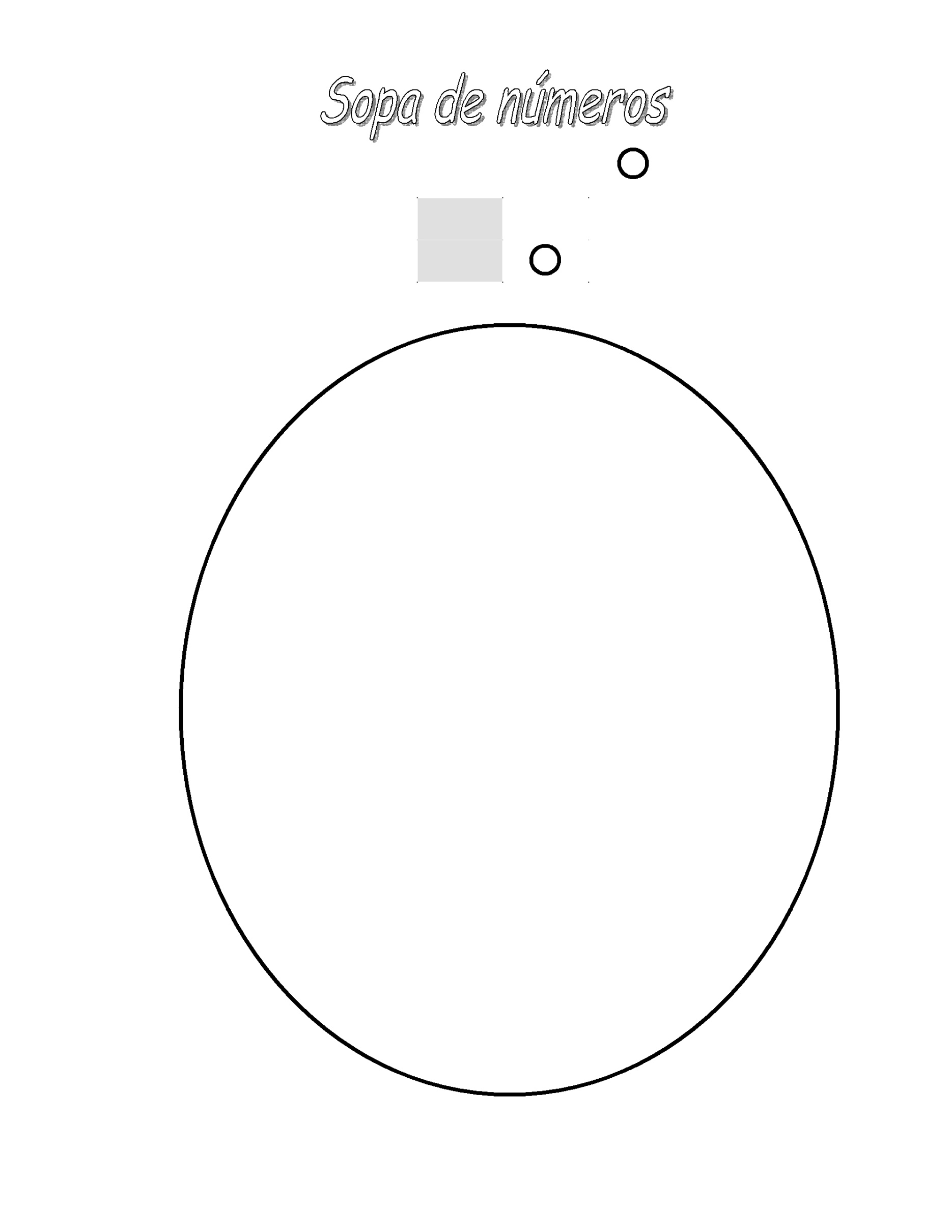 30Escribe la cantidad de animales que corresponde en cada riel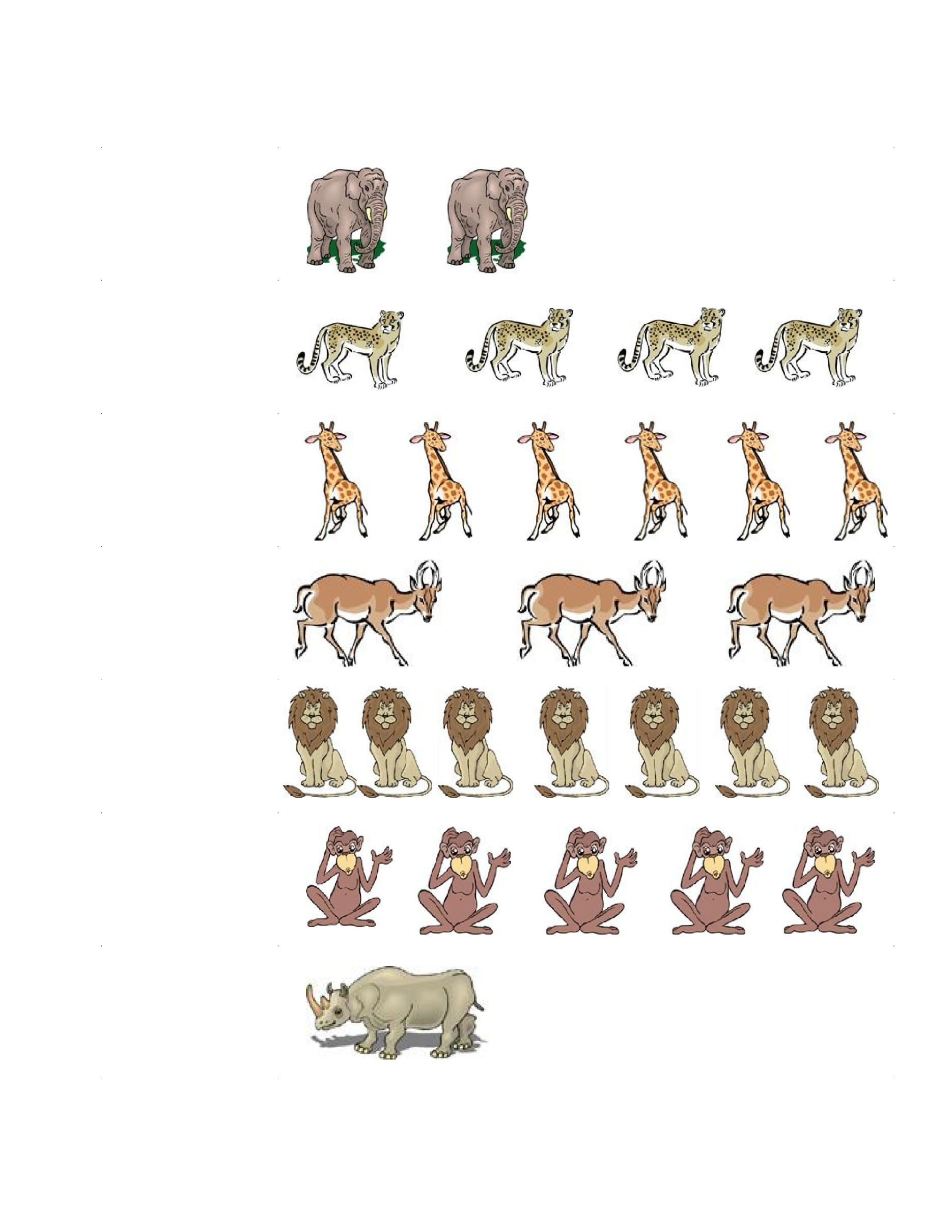 31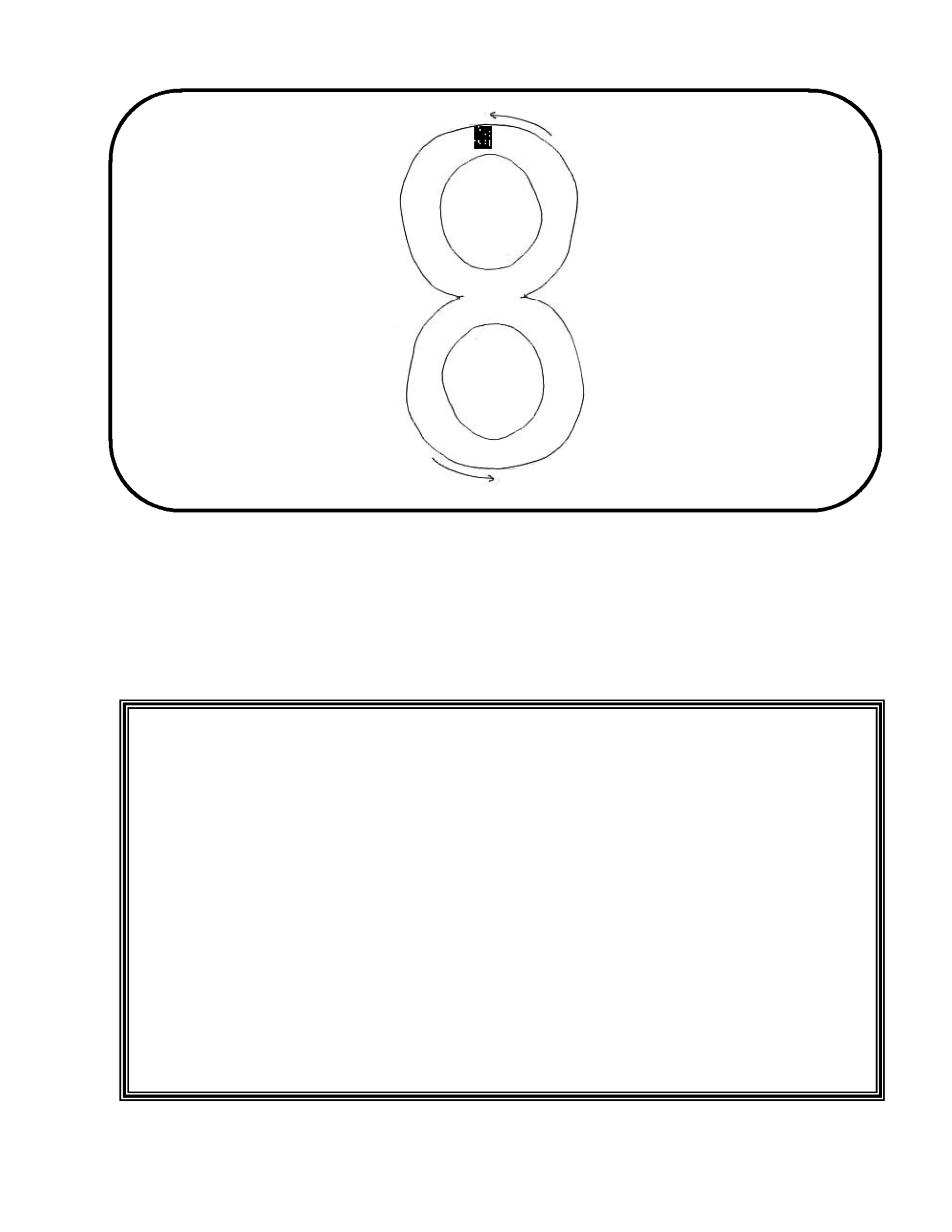 ochoDibuje 8  (ocho) objetos:32Repase con el dedo índice 3 veces el número 8: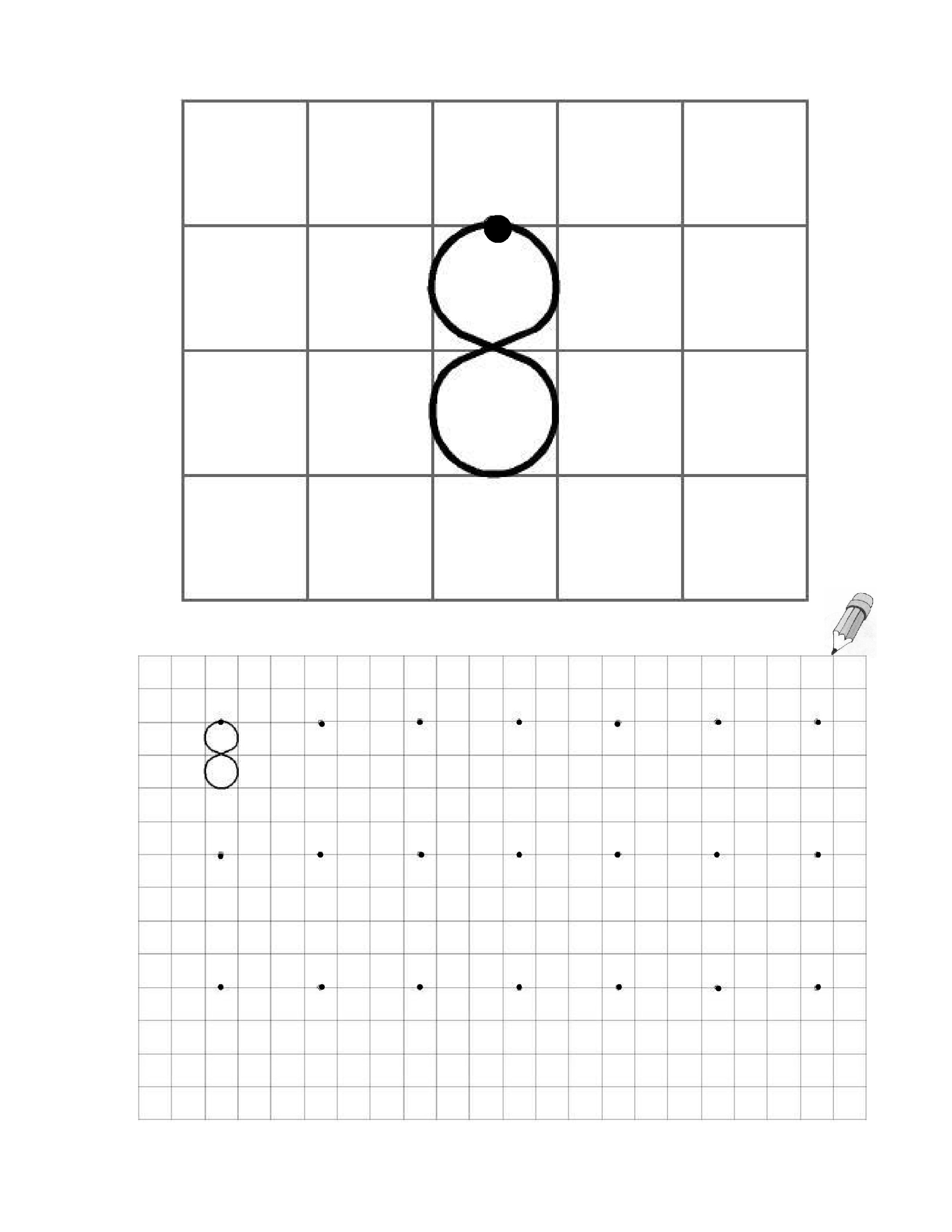 Ahora escríbalo.33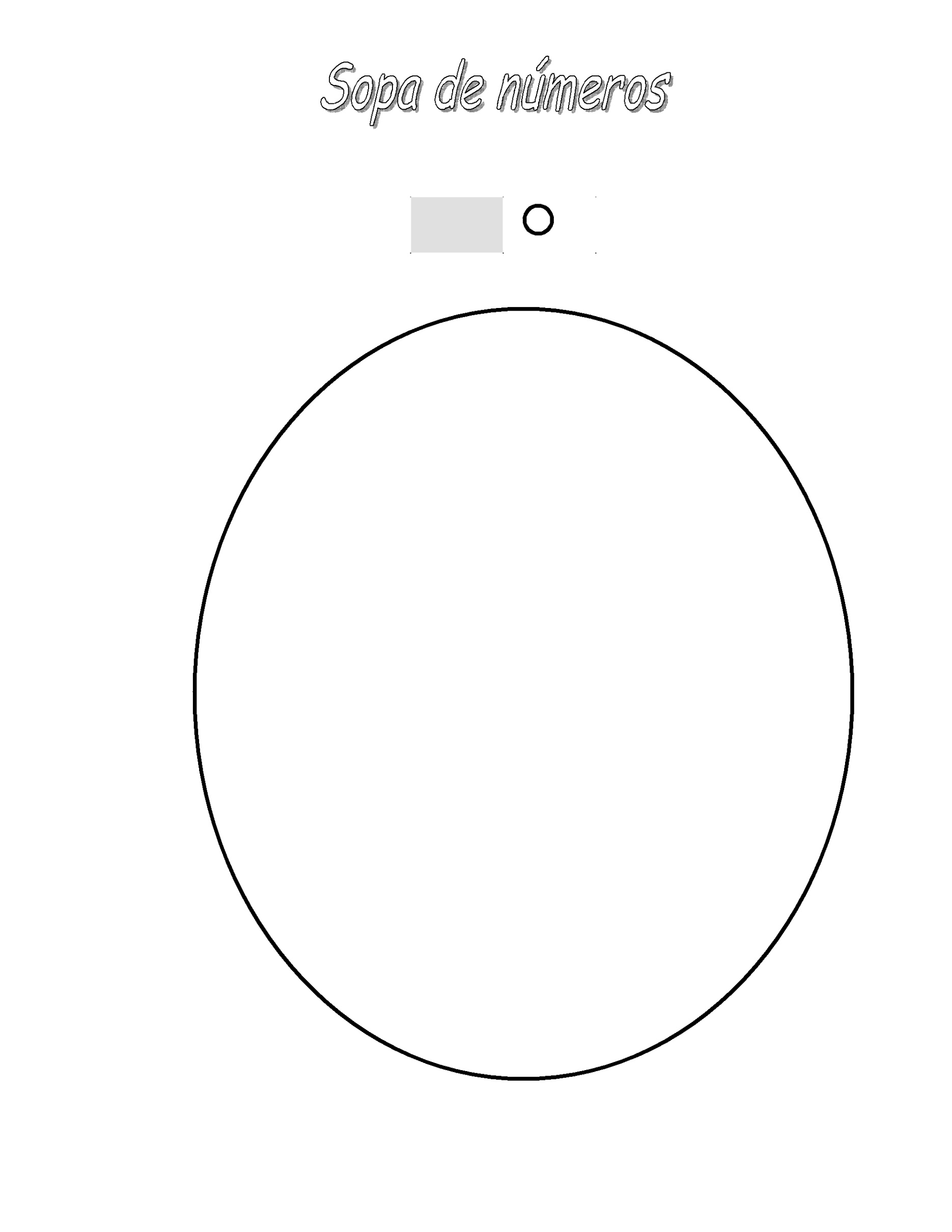 Encierre en un círculo los números 8834Una el número con el grupo que contenga la misma cantidad de aves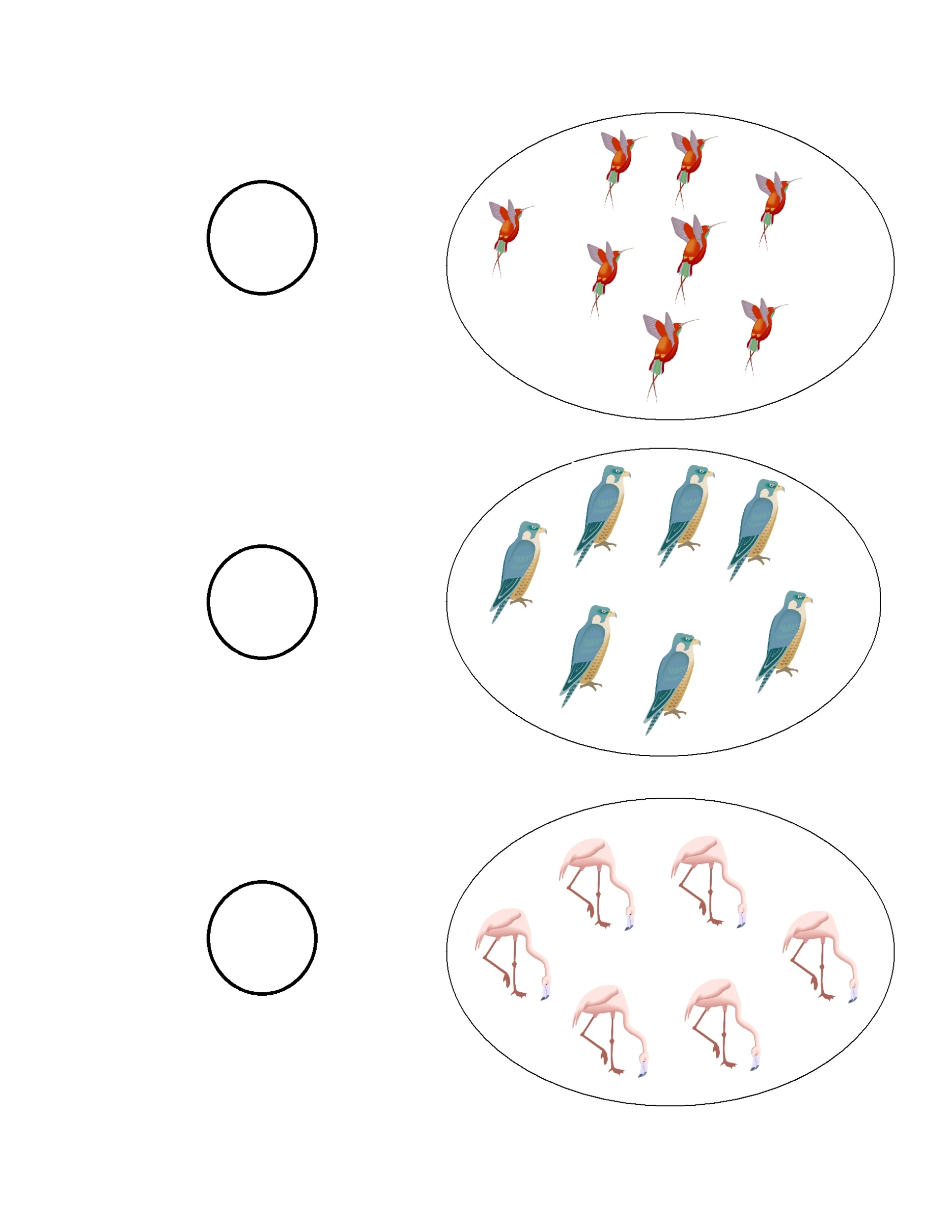 68735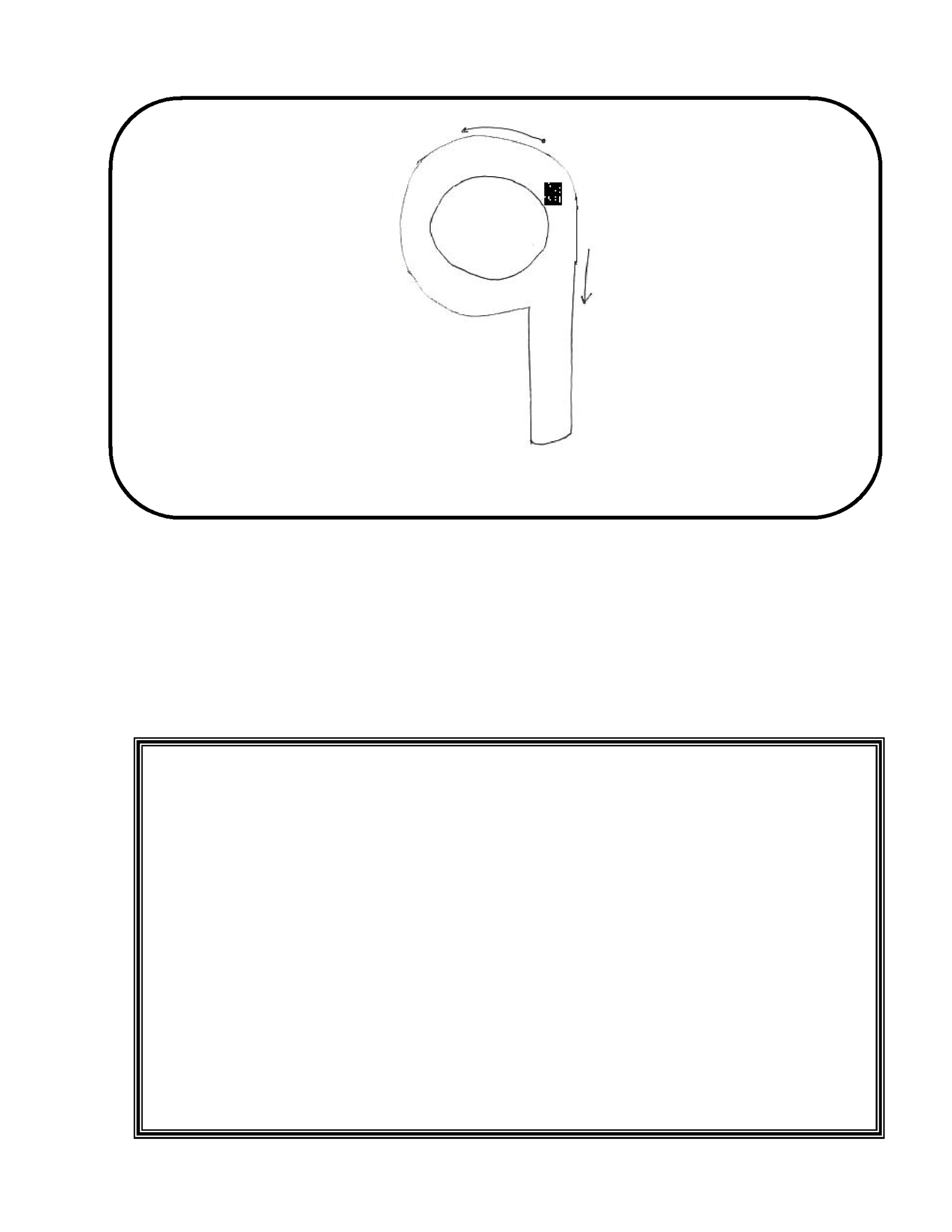 nueveDibuje 9  (nueve) objetos:36Repase con el dedo índice 3 veces el número 9: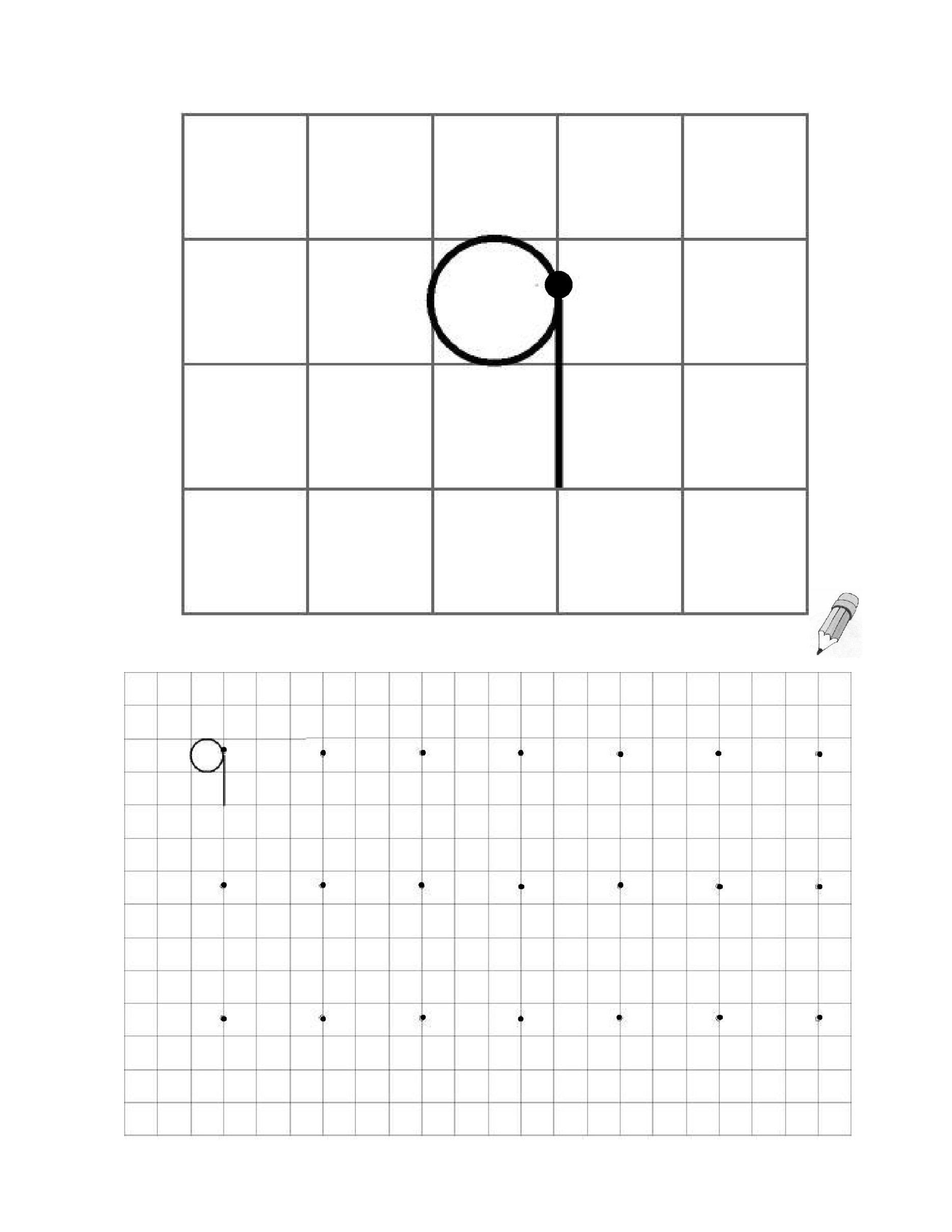 Ahora escríbalo.37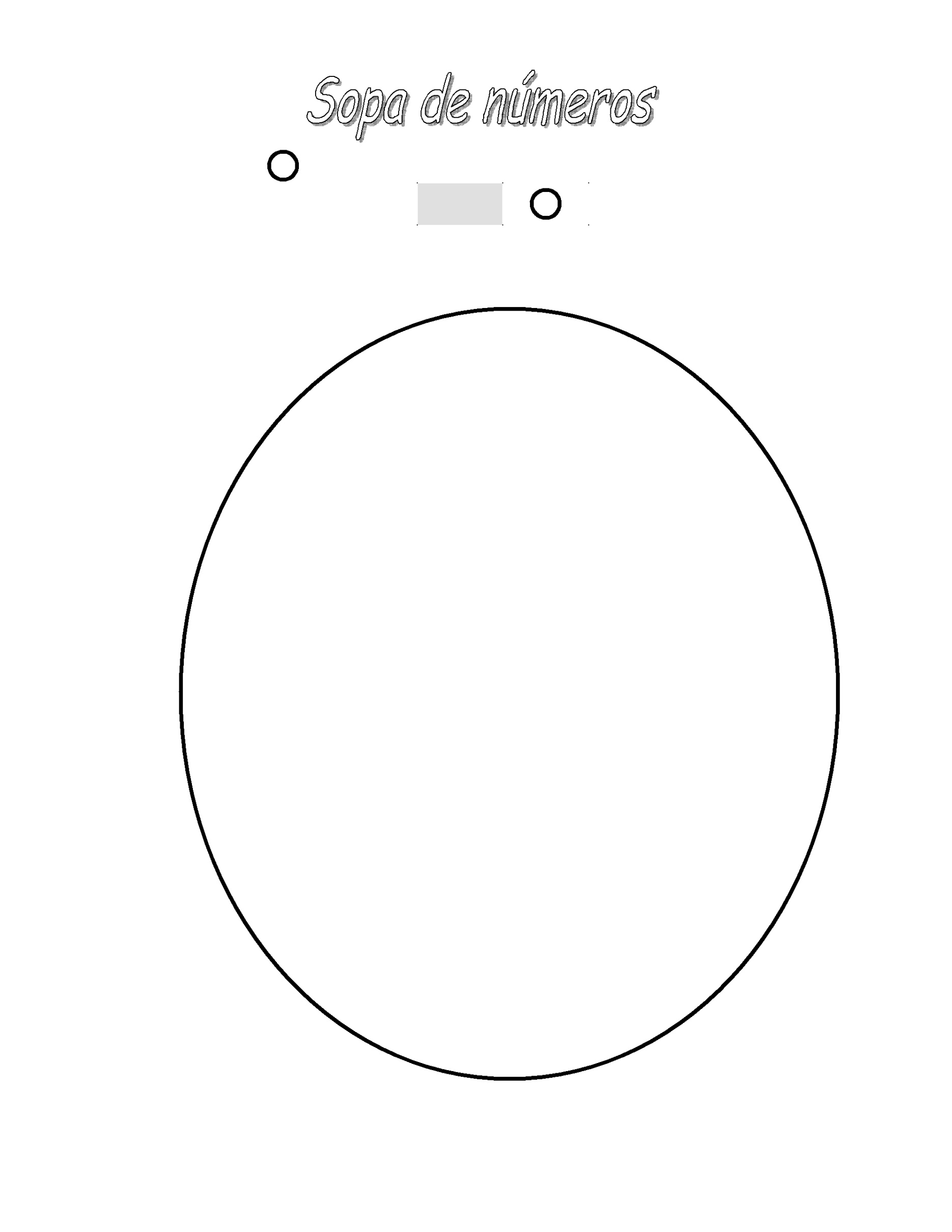 Encierra en un        los números 9:938Cuente y escriba el número correspondiente en cada riel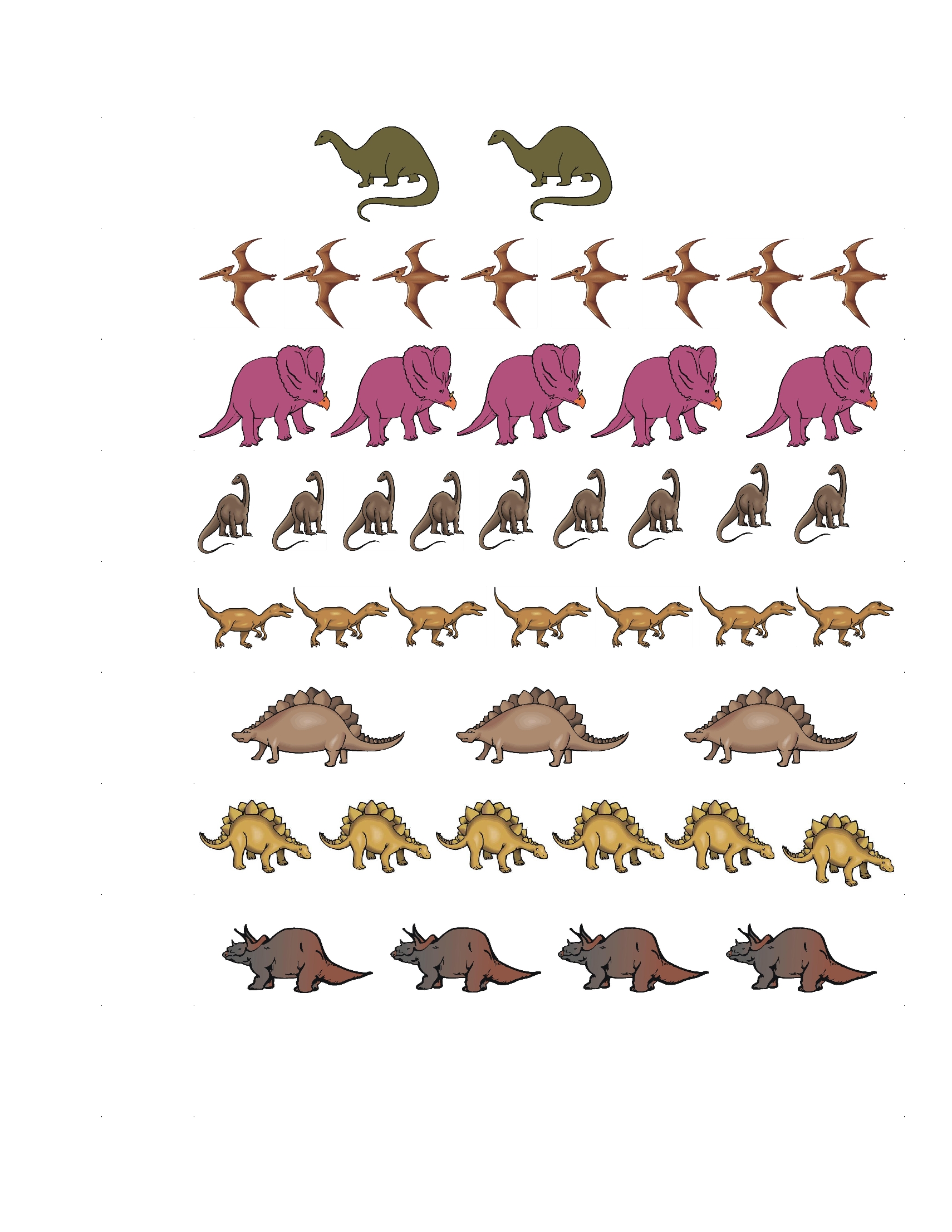 39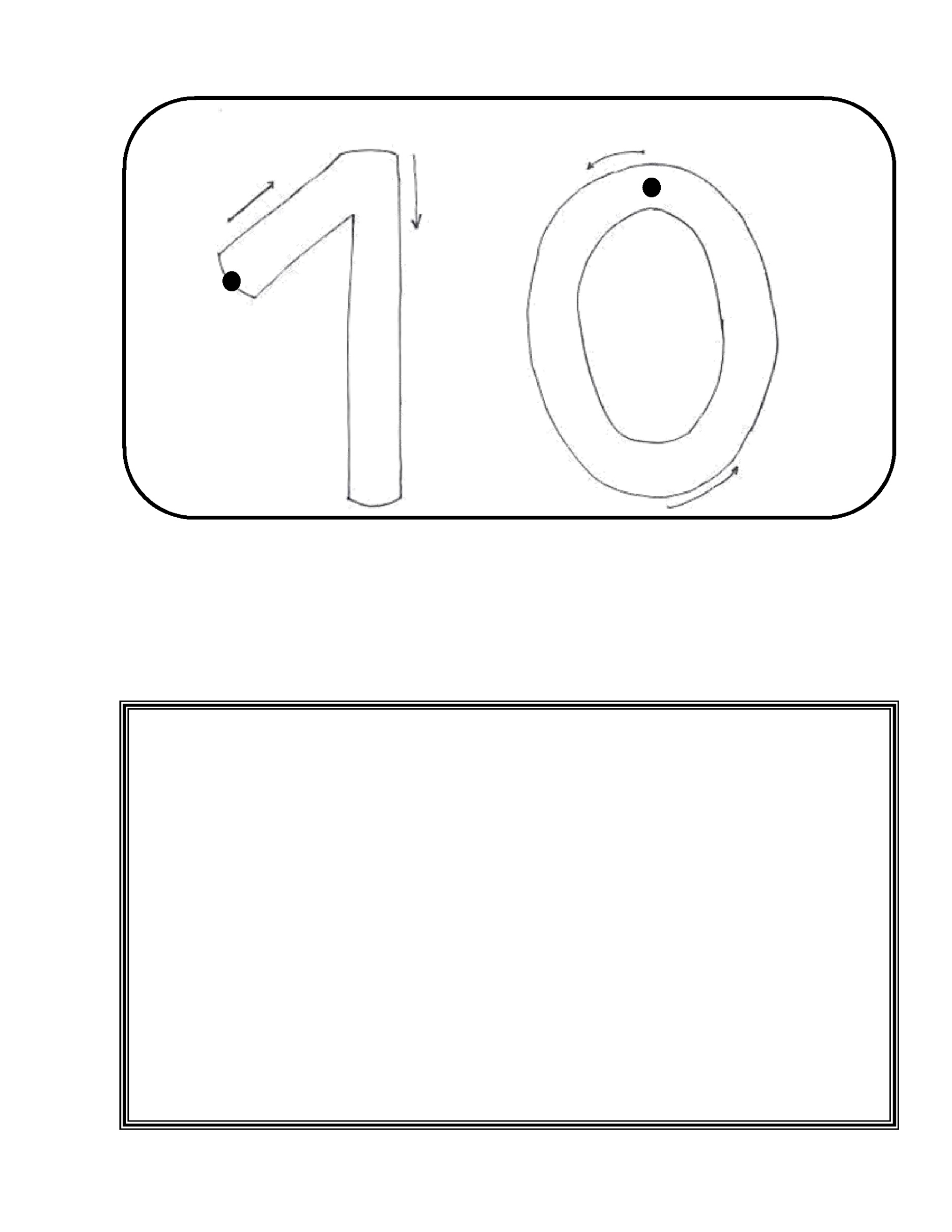 diezDibuje 10  (diez) objetos:40Repase con el dedo índice 3 veces el número 10: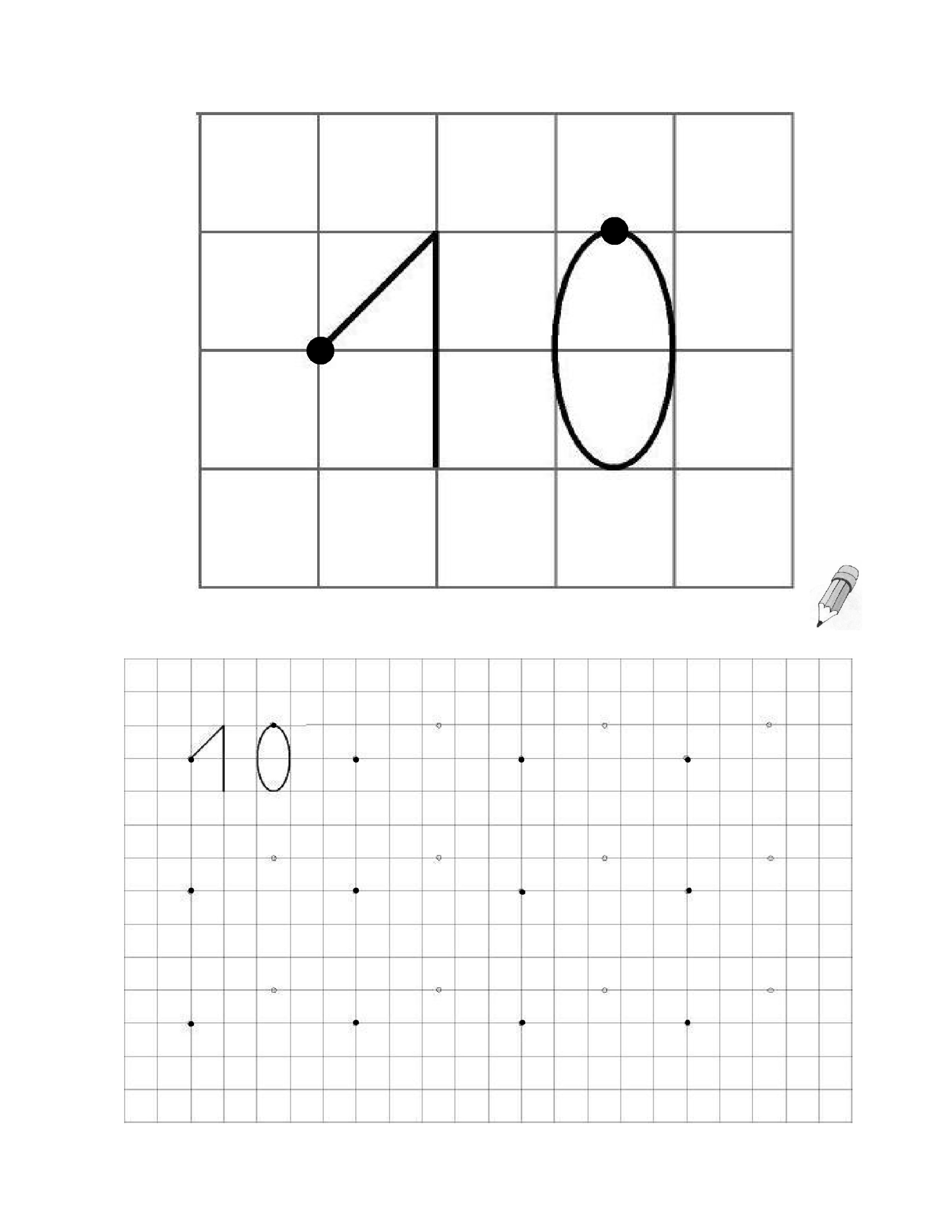 Ahora escríbalo.41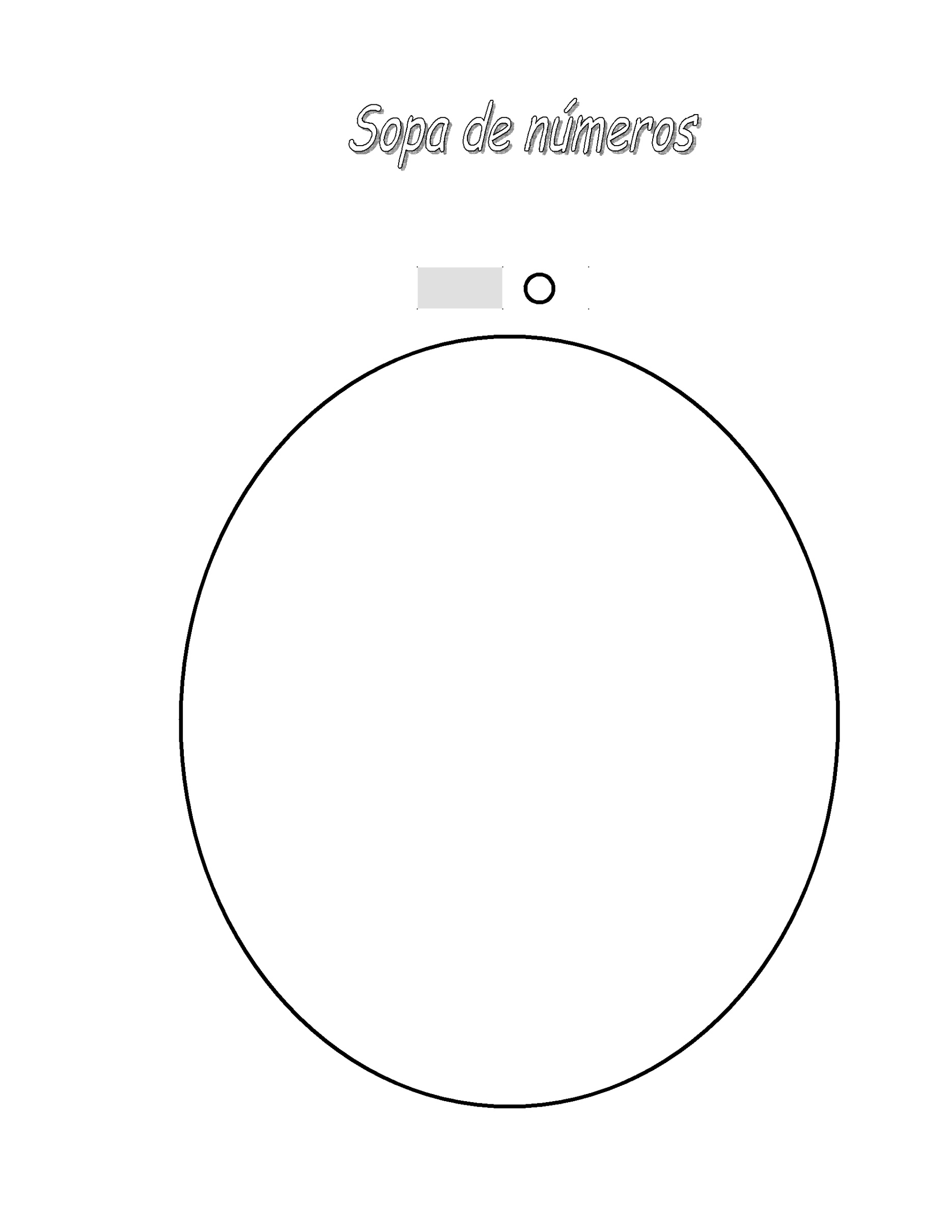 Encierre en un círculo verde los números 10:1042Pinte las monedas de  10   y escriba cuantas pintó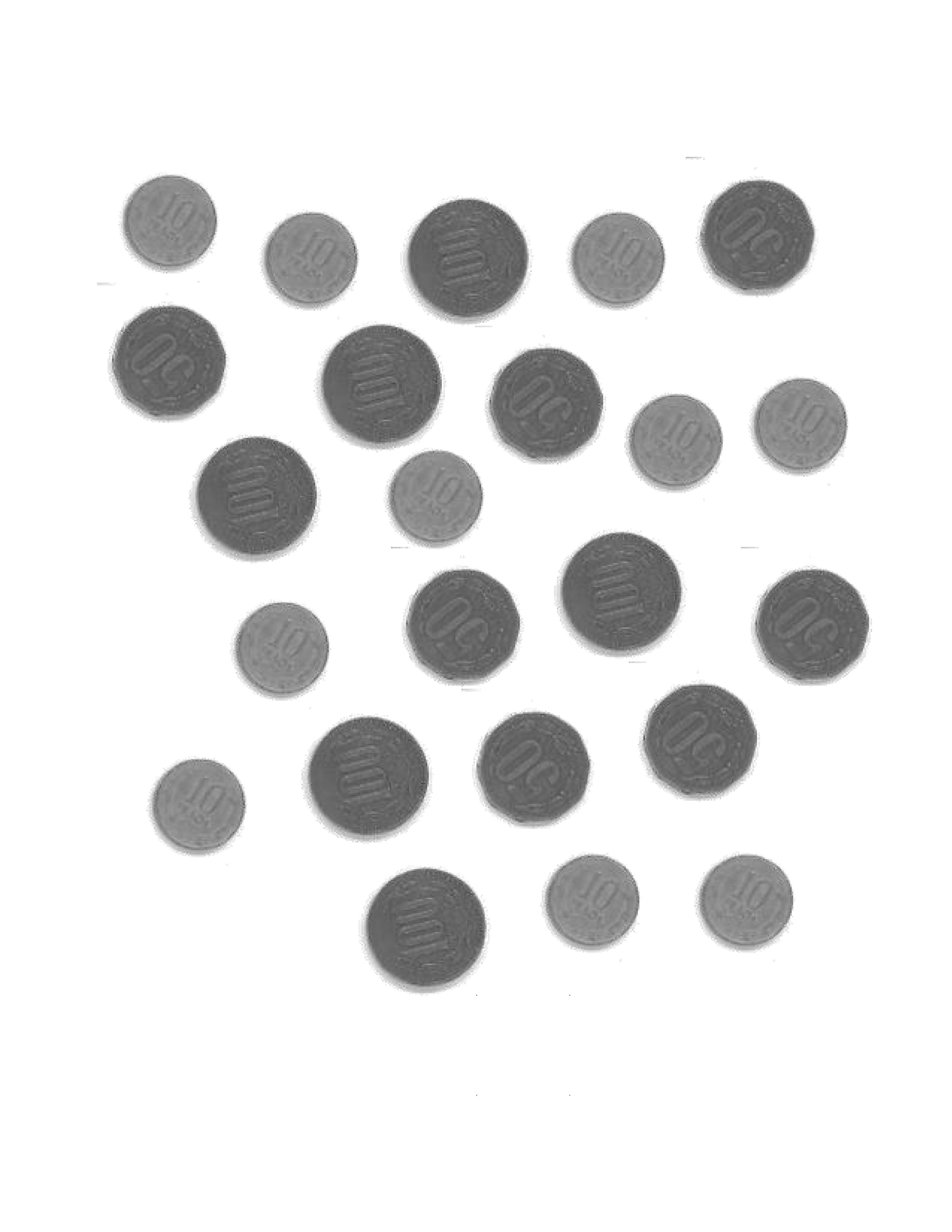 ¿Cuántas monedas de $10 pintó?43Dado el número escribe el que va antes y el que va después.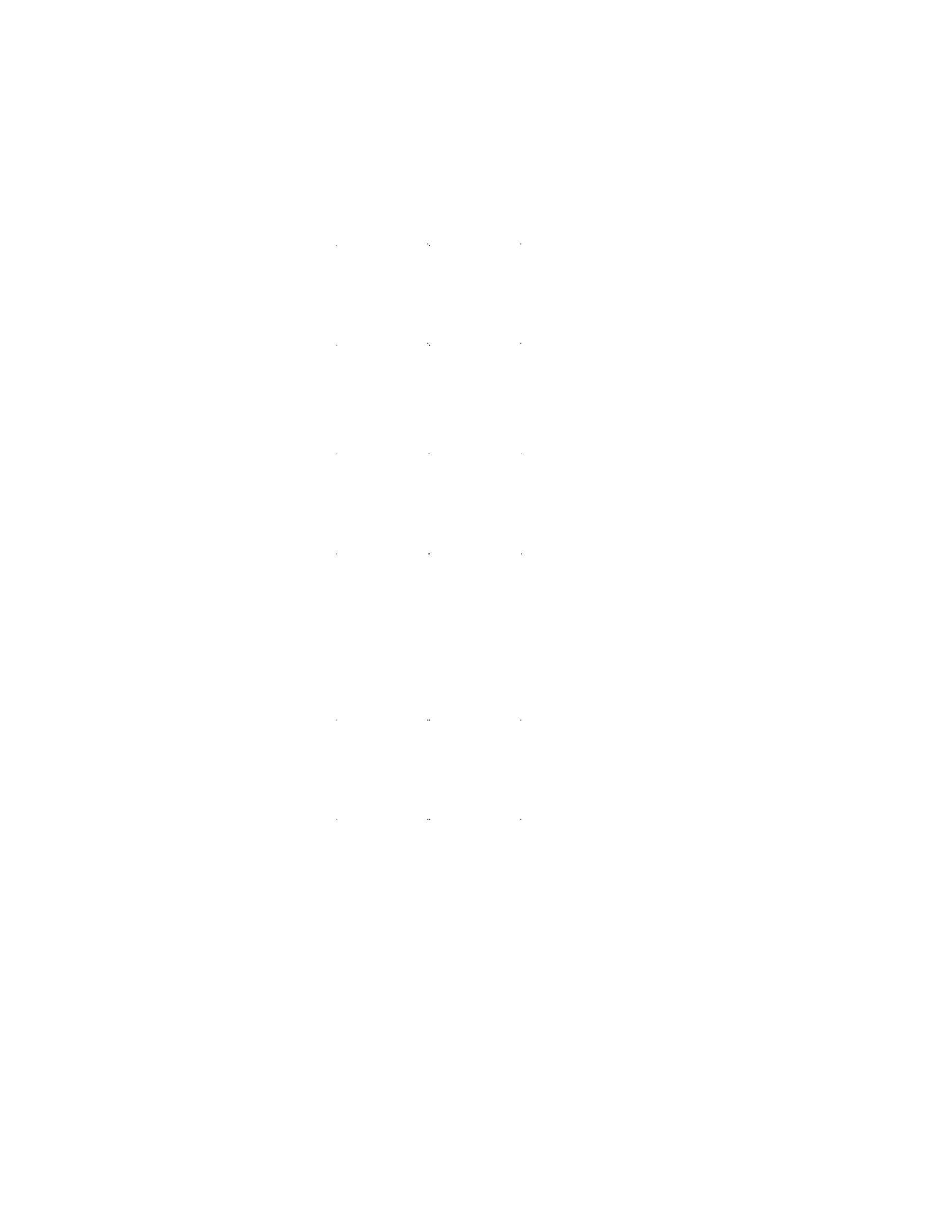 28544Dado el número escribe el que va antes y el que va después.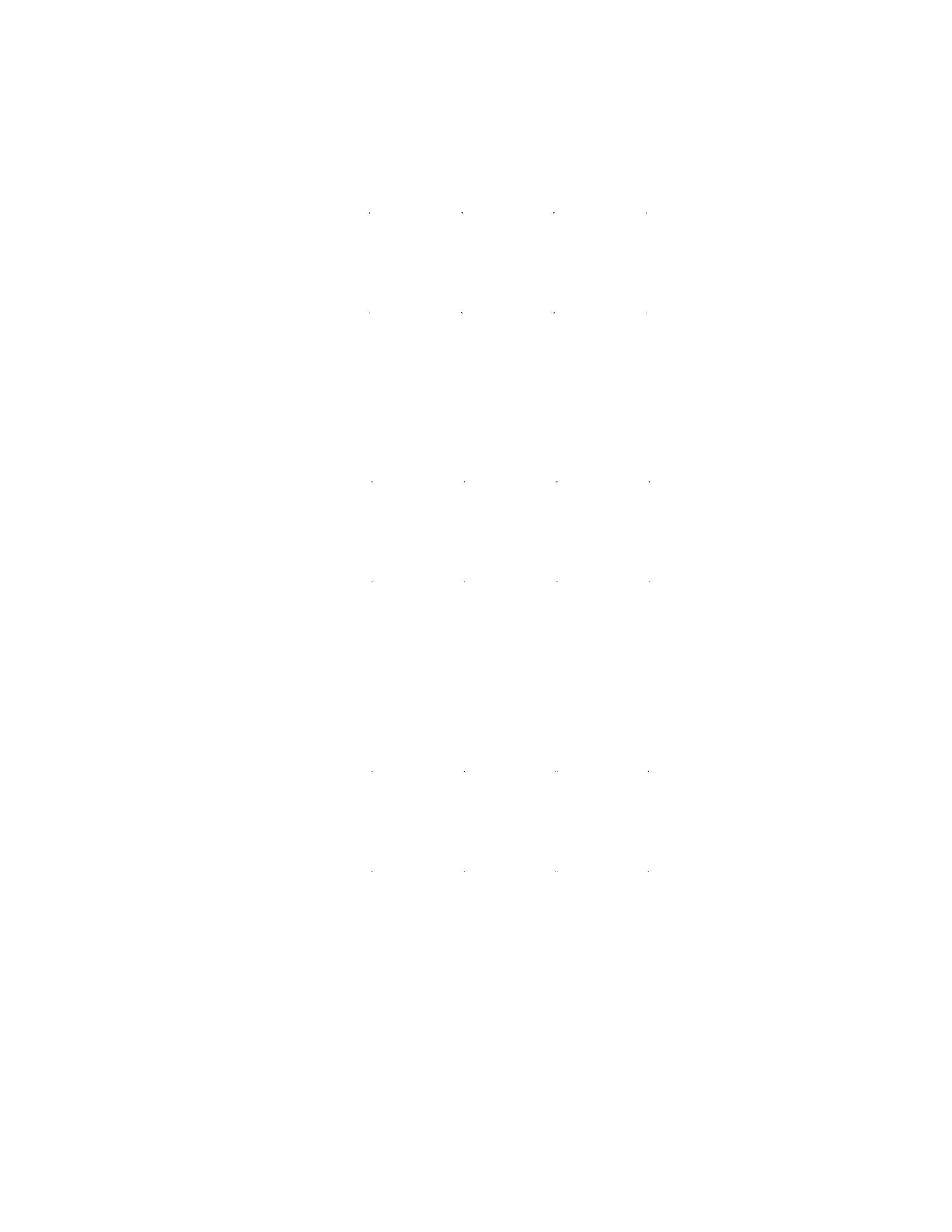 36945Escribamos  los números del  1 al  10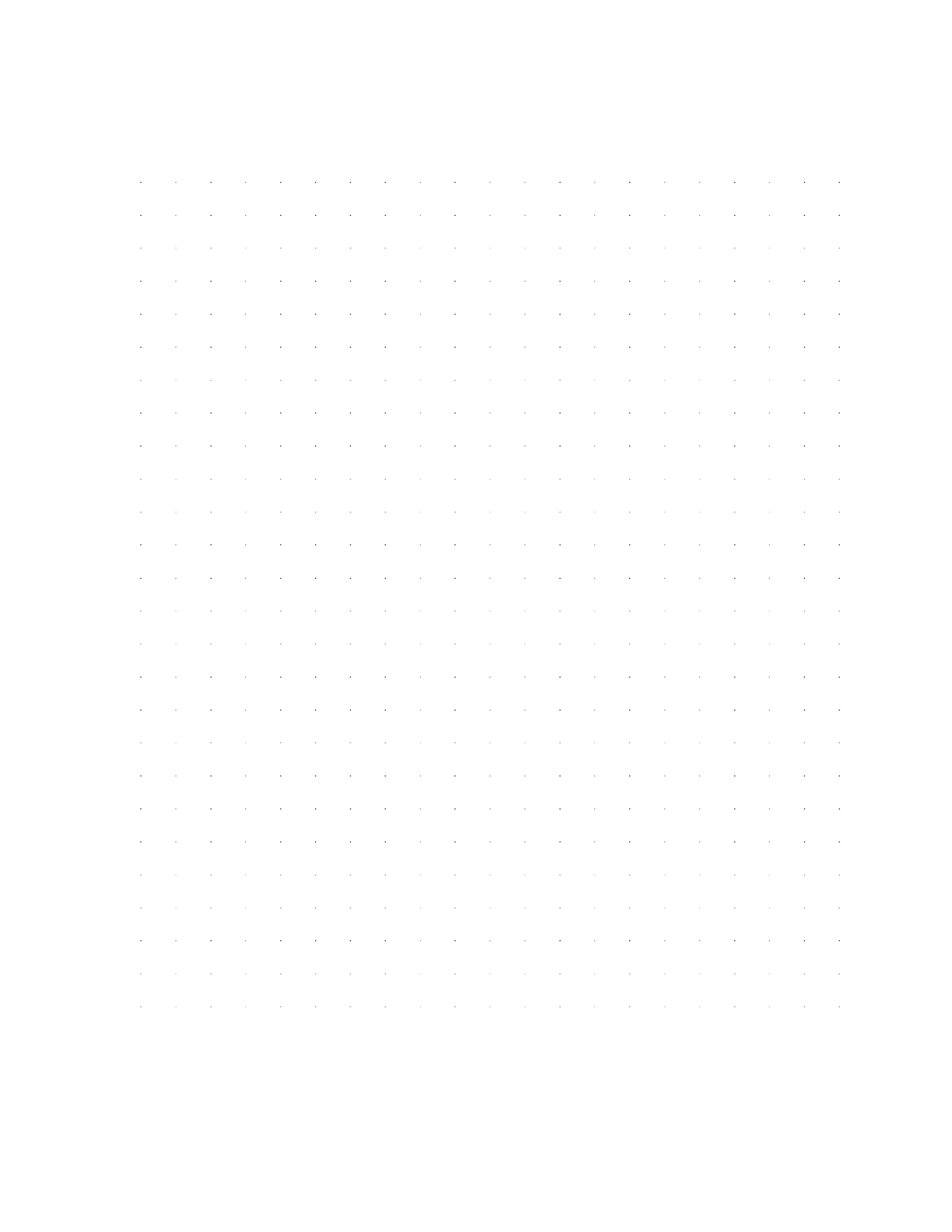           46Encierre en un círculo rojo los números 5  y marque con una cruz verde losnúmeros  2:52XXEncierra en unlos números 6  y marca con una X los números 9:los números 6  y marca con una X los números 9:los números 6  y marca con una X los números 9:los números 6  y marca con una X los números 9:69XMarque con una X los números 7 y encierre en unMarque con una X los números 7 y encierre en unMarque con una X los números 7 y encierre en unMarque con una X los números 7 y encierre en unlos números 1:7XX1